Aplinkos apsaugos agentūros 2020 m. lapkričio          d. rašto Nr. (30.1)-A4E-             priedasPatikslintos sąlygos TIPK leidimo Nr. 2/15/T-K.1-23/2019Įrenginio pavadinimas: AB ,,Achema“I. BENDROJI DALIS1. Įrenginio pavadinimas, gamybos (projektinis) pajėgumas arba vardinė (nominali) šiluminė galia, vieta (adresas).Įmonė yra 2,2 km atstumu šiaurės - rytų kryptimi nuo Jonavos miesto. Pietinėje pusėje įmonę gaubia miškų masyvai, šiaurėje ir rytuose - Neries upė. Specialios paskirties teritorijų įmonės poveikio zonoje nėra. Foninis aplinkos oro užterštumo lygis, įmonės vykdomos ūkinės veiklos išmetami teršalai aprašyti AB „Achema“ gamyklos formalino gamybos agregato statybos ir veiklos poveikio aplinkai vertinimo ataskaitoje. KFD gamybos išplėtimo poveikio aplinkai vertinimo ataskaita nerengta, remiantis atrankos išvada, AAA patvirtinta 2019-10-03 dokumentu Nr.(30.1)-A4-5948 „Atrankos išvada dėl AB „Achema“ karbamido-formaldehidinių dervų gamybos išplėtimas ir modernizavimas, poveikio aplinkai vertinimo“ (pateikiama priede Nr. 2).AB „Achema“ ūkinės veiklos vietos schema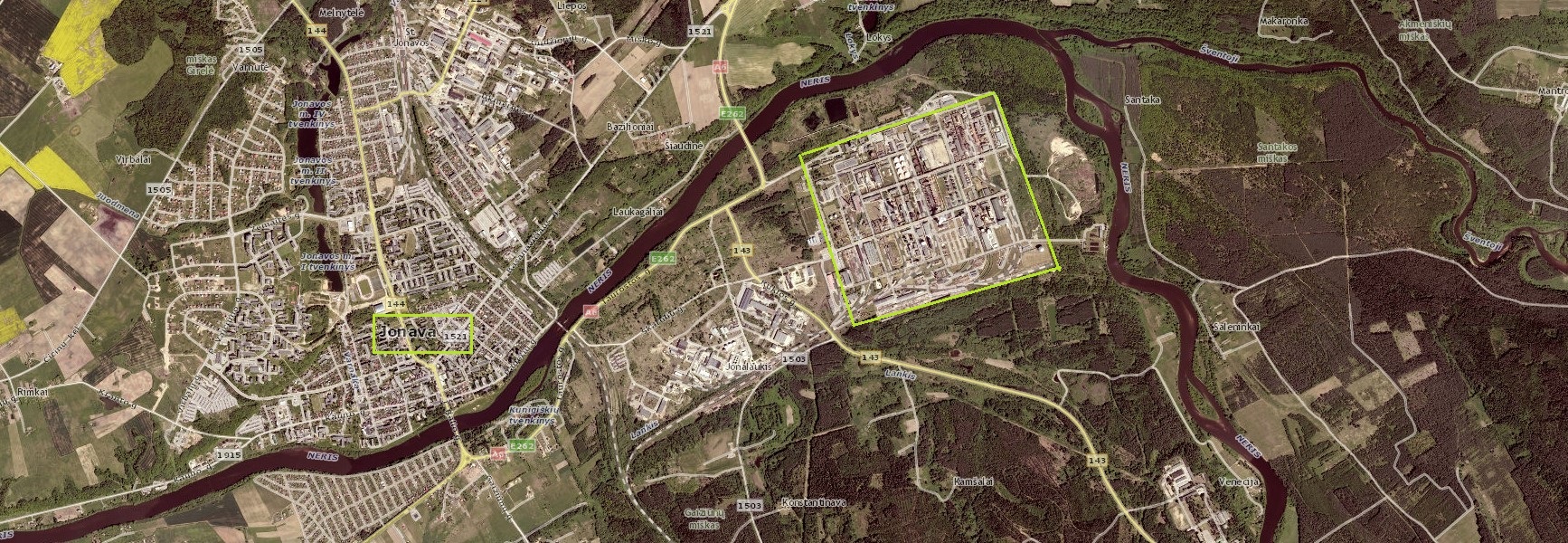 AB „Achema“ ūkinės veiklos objekto sklypo planas (schema) su pažymėtais taršos šaltiniais, pažymėtais ir sunumeruotais vandens šaltiniais, pažymėtais ir sunumeruotais nuotekų išleistuvais, laboratorinės kontrolės vietomis pateikiama priede Nr.12. Ūkinės veiklos aprašymasFORMALINO GAMYBAAukštos koncentracijos formalino, sudėtyje turinčio mažą kiekį metanolio, planuojama gamyba paremta katalitinio metanolio oksidinimo į formaldehidą su sekančia formaldehido absorbcija vandeniu, formalino 55% gavimui, metodu. Formalino gamybą sudaro šios pagrindinės stadijos:spirito dujų mišinio gavimas;metanolio oksidinimas;formaldehido absorbcija gaunant formaliną;katalitinis dujinių išlakų nukenksminimasFiltruotas aplinkos oras suspaudžiamas turbokompresoriuje, kurį suka išeinančios iš sudegintuvo karštos dujios, iki 0,35 bar ir sumaišomas su išlakomis, išeinančiomis iš absorbcinės kolonos. Susidaręs oro-išlakų mišinys tiekiamas į dujopūčių įsiurbimo vietą. Dujopūčių įsiurbimo linijoje sumontuoti separatoriai, kuriuose atskirta skysta fazė nukreipiama į talpą, iš kurios siurbliu perpumpuojama į absorberio cirkuliacinį kontūrą.Metanolis atvežamas geležinkelio transportu ir supilamas į požemines saugyklas (t. š. Nr.126, 127, 128, 129, 130, 131), iš kur perpumpuojamas gamybai reikalingas kiekis į saugyklas (t. š. Nr. 054, 055). Iš saugyklų metanolis per išgarintuvus tiekiamas į oro-išlakų mišinio vamzdį. Susidaręs spirito-dujų mišinys, sudėtyje turintis 6,5-8,9% metanolio, per rekuperatorius, kur pašildomas iki 140-170 ºC, tiekiamas į reaktorius metanolio oksidinimui.Metanolio oksidinimas iki formaldehido vykdomas vamzdelinės konstrukcijos reaktoriuose, kurie užpildyti geležies-molibdeno katalizatoriumi. Reakcinės dujos iš reaktoriaus tiekiamos į rekuperatorių kuriame ataušinamos iki 150-180ºC šilumos mainų su spirito-dujų mišiniu sąskaita. Egzoterminės reakcijos metu išsiskyrusi šiluma atvėsinama verdančiu difenilo (DFM) mišiniu, kuris cirkuliuoja tarpvamzdinėje reaktorių dalyje. Aušinimo sistema užpildoma DFM iš statinių siurbliais.DFM garai iš tarpvamzdinės reaktorių dalies tiekiami į kondensatorius, aušinamus demineralizuotu vandeniu. Aušinimo metu susidarantis garas tiekiamas į gamyklos tinklus. Kondensatorių tarpvamzdinės dalies prapūtimo dujos (difenilio mišinio garai ir jo skilimo produktai) prieš išmetant į atmosferą valomos anglies filtruose ir išmetamos į atmosferą (t. š. Nr. 302, 303).Atvėsintos rekuperatoriuje reakcinės dujos tiekiamos į absorbcijos koloną, kur formalino gamybai į kolonos viršutinę dalį tiekiamas demineralizuotas vanduo formaldehido absorbcijai. Susidaręs formalinas iš  kubinės absorberio dalies nepertraukiamai tiekiamas į formalino standartizacijos talpas. Pildymo metu formaldehidu ir metanoliu užterštas oras per žvakes (t. š. Nr. 059) išmetamas į aplinkos orą. Iš talpų formalinas tiekiamas KFD gamybai arba vartotojams autotransportu. Pildant autocisternas į aplinkos orą išmetami teršalai formaldehidas ir metanolis per autocisternų liukus (t. š. Nr. 061).Iš absorbcijos kolonos išėjusių neabsorbuotų dujų pagrindinė dalis grąžinama pakartotiniam naudojimui į dujopūčių įsiurbimą. Likusi dalis per dujų išlakų katalitinio nukenksminimo aparatą (sudegintoją), išmetamos į atmosferą (t. š. Nr. 301).Orapūčių ir siurblinės patalpose per armatūros ir vamzdynų nesandarumus išsiskyrę teršalai ventiliavimo sistemomis išmetami į aplinkos orą (K101 - t. š. Nr. 304, 305, 306; K-102 – t. š. Nr. 307, 308, 309; K-103 – t. š. Nr. 310, 311).Formalino gamyboje neįprastų (neatitiktinių) teršalų išmetimai galimi tik įvykus gamybiniams incidentams ar avarijoms – išsipylus industriniam tepalui, difenilo mišiniui ar išsihermetizavus vamzdynams orapūčių, siurblinės patalpose, iš kur teršalai ventiliavimo sistemomis išmetami į aplinkos orą (K101 - t. š. Nr. 304, 305, 306; K-102 – t. š. Nr. 307, 308, 309; K-103 – t. š. Nr. 310, 311; t. š Nr. 312).Formalino gamyboje susidaro:	Formalino gamyboje susidarančios paviršinės (lietaus) ir pramonėje susidarančios nevalytinos nuotekos nukreipiamos į bendragamyklinius nuotekų tinklus ir išleidžiamos centralizuotai į aplinką. Buitinės nuotekos ir veiklos metu susidarančios sąlyginai švarios gamybinės nuotekos (katilų prapūtimo vanduo, kuris bus skiedžiamas su upės vandeniu, kad sumažinti temperatūrą), nukreipiamos į bendragamyklinius nuotekų tinklus ir išleidžiamos centralizuotai į UAB „Jonavos vandenys“ valymo įrenginius (skyrius VIII).	Objekto normalios veiklos metu pastovūs atliekų kiekiai nesusidaro. Sudeginimo aparato katalizatoriaus keitimas vykdomas nedemontuojant aparato kartą per 1-2 metus, planinio remonto metu. Atidirbęs geležies molibdeno katalizatorius bus siunčiamas regeneracijai į gamyklą-gamintoją arba atiduodamas atliekų tvarkytojams su atliekų srautais, susidariusiais kituose bendrovės padaliniuose. Kitos formalino gamyboje susidarančios atliekos (pvz.: panaudota aktyvuota anglis, panaudota alyva, talpų valymo atliekos) rūšiuojamos susidarymo vietoje, apskaitomos ir perduodamos atliekų tvarkytojams su atliekų srautais, susidariusiais kituose bendrovės padaliniuose (skyrius XI). 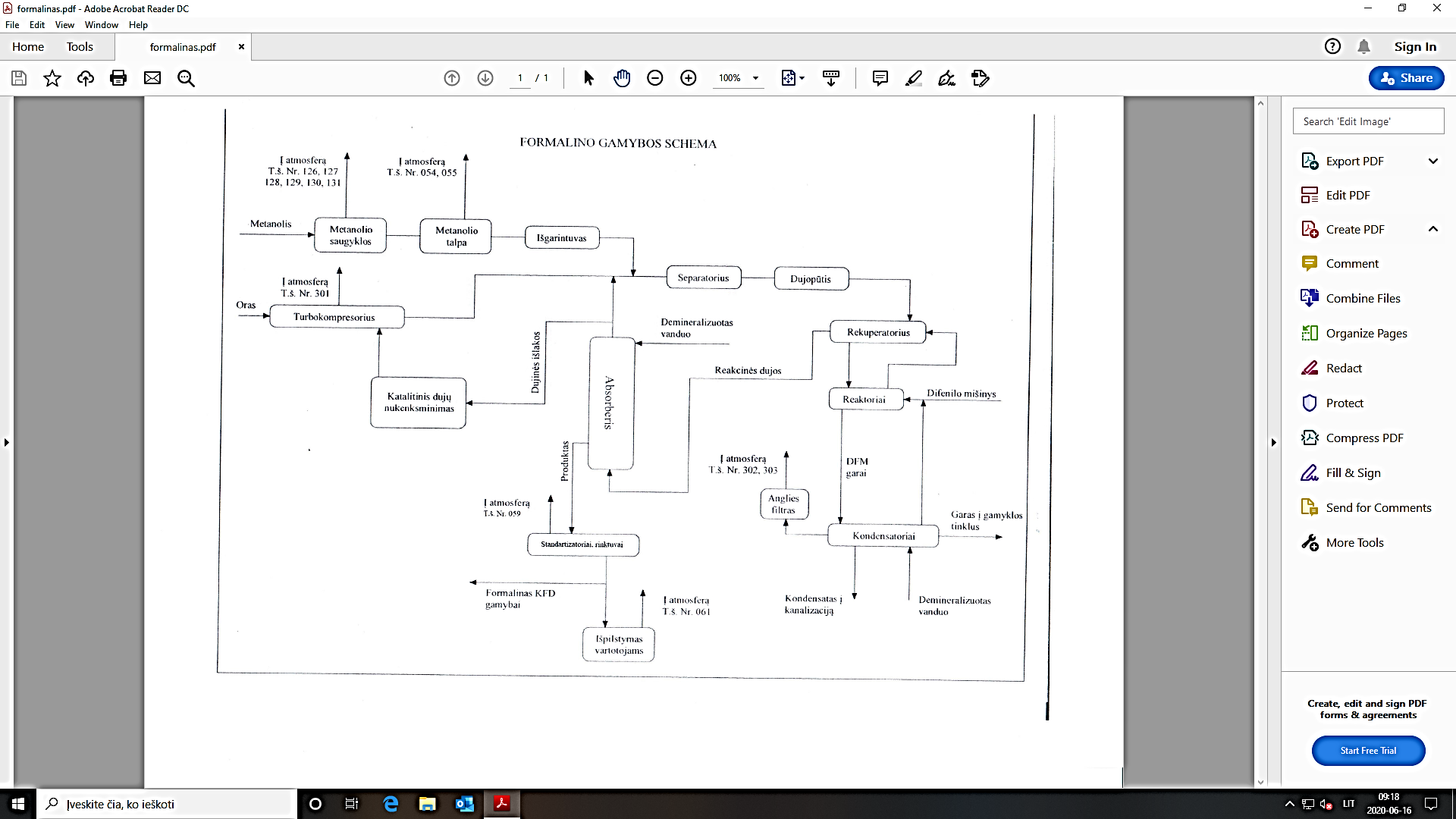 KARBAMIDO-FORMALDEHIDO DERVŲ (KFD) GAMYBAKFD gaminama periodiniu būdu. Gamybą sudaro šios pagrindinės stadijos:žaliavų tiekimas į reaktorius;šarminė polikondensacijarūgštinė polikondensacija;dervos kondensato koncentravimas vakuumu;dervos standartizacija.Karbamido-formaldehido derva yra karbamido ir formaldehido arba (jei gaminama MKFD – melamino karbamido formaldehidinė derva) karbamido, melamino ir formaldehido polikondensacijos polimerinis produktas. KFD gamybai karbamidas iš hoperių kraunamas į bunkerius, iš kurių į aplinkos orą išmetami teršalai amoniakas ir karbamidas per žvakę (t. š Nr. 406, t.š. 320 (po gamybos išplėtimo)). Iš bunkerio transportuojamas į reaktorių, kur tiekiamas formalinas iš formalino gamybos talpų. Gaminant MKFD, į reaktorių pilamas ir melaminas. Esant reaktoriuose neutraliai arba šarminei terpei bei (85÷90)°C temperatūrai, vyksta žaliavų polikondensacija susidarant metiloliniams dariniams. Reikalingas reakcijai pH reguliuojamas natrio šarmo dozavimu. Toliau rūgštinėje terpėje dervų gamyboje vyksta polikondensacijos reakcijos, metilolinių junginių jungimasis tarpusavyje išsiskiriant vandeniui ir susidarant dervų kondensatui. Reakcijos mišinio pH palaikomas tiekiant į reaktorius skruzdžių rūgštį. Reaktoriuje vykstančio proceso metu susidarantys garai su teršalais – formaldehidu, metanoliu, skruzdžių rūgštimi ir amoniaku (gaminant KF-LE markės dervą) nukreipiami į formalino gamybos orapūčių įsiurbimo vamzdyną. Per gamybinėse patalpose esančių įrengimų, armatūros ir vamzdynų nesandarumus išsiskyrę teršalai ventiliavimo sistemomis išmetami į aplinkos orą (t. š. Nr. 073, 075).Dervos kondensatas, pasiekus reikiamus gaminamai markei rodiklius, atšaldomas ir supilamas į talpas. Iš talpų dervos kondensatas nepertraukiamai tiekiamas į garintuvą, kur vyksta vakuumavimo procesas. Vykstant vakuumavimui, iš dervos kondensato dalinai pašalinamas vanduo. Iš garintuvo vakuumuota derva pumpuojama į standartizatorius. Vakuumavimo proceso metu susidaręs kondensatas - dervinis distiliatas surenkamas distiliato rinktuve ir išpumpuojamas į vandenų talpą, esančią formalino gamybos įrenginyje. Nesusikondensavę vandens, metanolio, formaldehido ir amoniako (gaminant KF-LE markės dervą) garai nusiurbiami vakuuminiais siurbliais ir nukreipiami į formalino gamybos orapūčių įsiurbimo kolektorių. Iš garintuvų šaldytuvuose atšaldyta derva renkama dervos standartizatoriuose. Standartizavimo metu išsiskiriančios dujos su formaldehidu ir amoniaku (gaminant KF-LE markės dervą) nukreipiami į formalino gamybos orapūčių įsiurbimo vamzdyną. Standartizatoriuose derva maišoma, atliekama analizė. Pasiekus reikiamus produkcijos rūšiai rodiklius, derva išpumpuojama į dervų sandėlio talpas, iš kurių per žvakes formaldehidu užterštas oras išmetamas į aplinką (t. š. Nr. 069, 070). Pagaminus partiją KFD, gamybos įrenginiai, vamzdynai išplaunami pašildytu formalino tirpalu, kuris po plovimo sugražinamas į tą pačią talpą (t. š. Nr. 228), iš kur panaudojamas dervų gamybai.Gaminant KFD, kai neveikia formalino gamyba, teršalai į aplinkos orą išmetami per žvakes ( t. š. Nr. 064; 222, 233, 225). Pagamintas produktas vartotojui pakraunamas į automašinas arba geležinkelio cisternas. Krovimo metu į aplinkos orą išmetamas oras, užterštas formaldehidu per autocisternų angas – t. š. Nr. 221 ir geležinkelio cisternų angas - t. š Nr. 071.KFD gamyboje susidaro:KFD gamyboje susidarančios paviršinės (lietaus) ir pramonėje susidarančios nevalytinos nuotekos nukreipiamos į bendragamyklinius nuotekų tinklus ir išleidžiamos centralizuotai į aplinką, buitinės nuotekos nukreipiamos į bendragamyklinius nuotekų tinklus ir išleidžiamos centralizuotai į UAB „Jonavos vandenys“ valymo įrenginius (skyrius VIII);KFD gamyboje susidarančios atliekos (pvz.: nebetinkama naudoti EEĮ įranga, KFD įrangos valymo atliekos, remonto metu susidarančios izoliacinių medžiagų atliekos, stiklas, plastikas ir pan.), rūšiuojamos susidarymo vietoje, apskaitomos ir perduodamos atliekų tvarkytojams su atliekų srautais, susidariusiais kituose bendrovės padaliniuose (skyrius XI).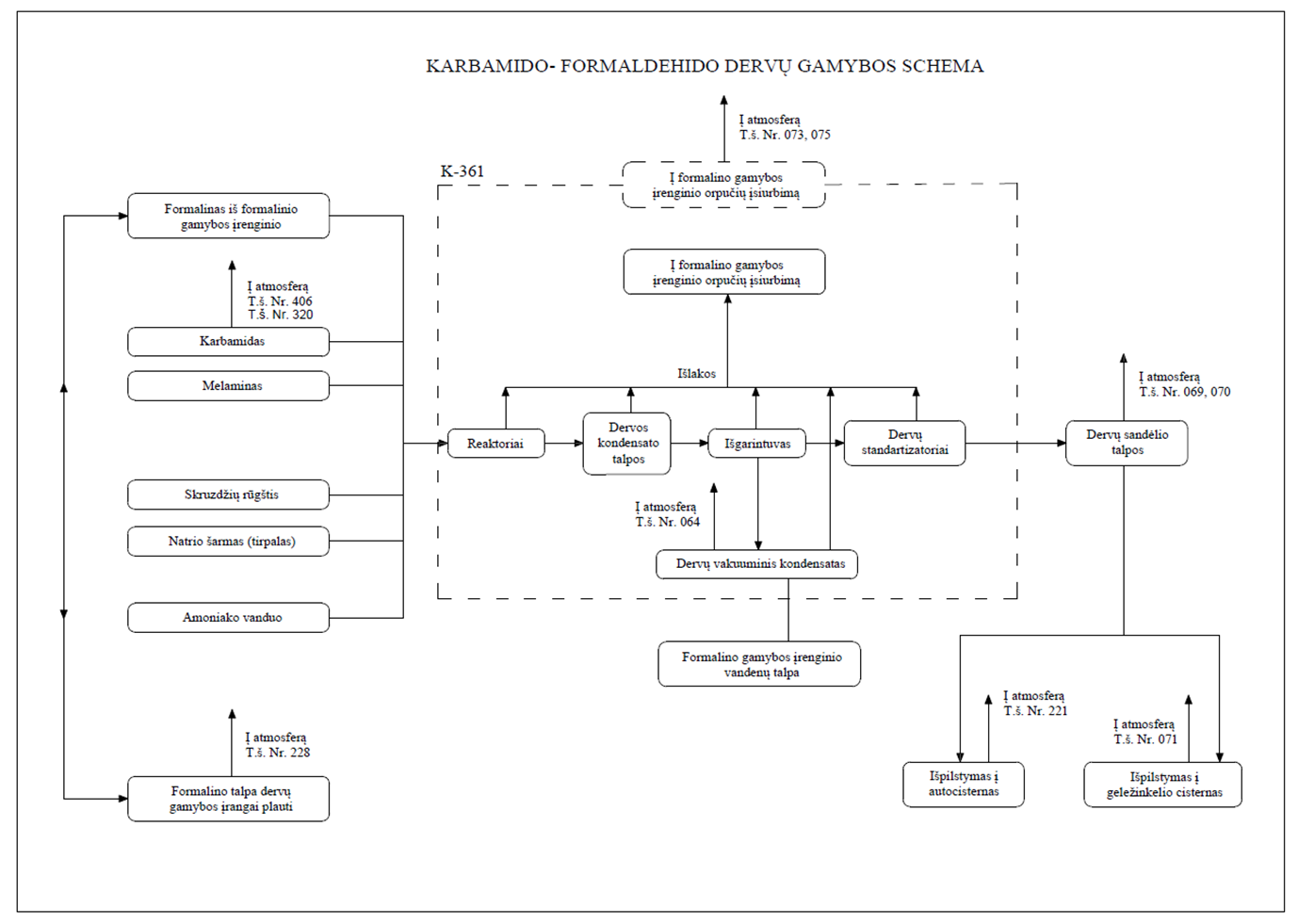 AMONIAKO GAMYBA Amoniako nepertraukiamoje gamyboje gaminamas skystas, bevandenis amoniakas. AB „Achema“ įrenginyje amoniakas gaminamas dviejuose technologiniuose įrenginiuose: AM-70 ir AM-80. Amoniako gamybos pagrindinės technologinės stadijos:gamtinių dujų kompresija ir valymas nuo sieros junginių;I-o laipsnio metano konversija vamzdinėje krosnyje;II-o laipsnio metano konversija šachtiniame reaktoriuje;konvertuotų dujų valymas nuo anglies monoksido (CO);konvertuotų dujų valymas nuo anglies dioksido (CO2);konvertuotų dujų metanavimas ir kompresija;amoniako sintezė ir išskyrimas;amoniako saugojimas skysto amoniako atmosferinėje saugykloje, tiekimas;cheminis vandens paruošimas. Amoniako AM-70 gamyboje gamtinės dujos iš bendrovės gamtinių dujų tinklo prateka separatorių ir tinklinius filtrus, kuriuose išvalomos nuo skystų ir kietų priemaišų ir po to kompresoriuje suslegiamos iki nedaugiau, kaip 4,5 MPa. Suslėgtos dujos išvalomos valymo nuo sieros junginių technologiniame įrenginyje, ir pašildomos liepsniniame šildytuve. Reikalinga šiluma gaunama deginant kūryklines gamtines dujas šildytuvo degikliuose. Pakuroje kartu sudeginama ir dujinės atliekos iš procesinio kondensato distiliavimo kolonos. Degimo produktai išmetami į atmosferą (t.š. Nr. 140). Po valymo dujos maišomos su 4,05 MPa slėgio perkaitintu vandens garu ir mišinys vamzdinės krosnies šilumokaityje pakaitinamas iki 520 °C ir nukreipiamas į reakcinius vamzdžius, kur vyksta katalitinė gamtinių dujų konversija garu. Metano konversijos endoterminėms reakcijoms reikalinga šiluma gaunama deginant gamtines dujas vamzdinės ir pagalbinės krosnies degikliuose. Degimo dujos iš vamzdinės krosnies radialinės dalies patenka į šilumos utilizavimo bloką, praeina redukcinį dujų valymą amoniaku nuo NOx ir dūmsiurbiais per kaminą (t.š. Nr. 139) išmetamos į aplinkos orą.Po pirminės konversijos likęs metanas galutinai konvertuojamas šachtiniame konverteryje deguonimi ir garu, kartu įvedant ir procesui reikalingą azotą. Oras technologiniam procesui imamas iš atmosferos. Praėjęs filtrų kamerą, oras patenka į oro kompresorių, kur slegiamas iki 3,6 MPa slėgio ir įšyla iki 300 oC temperatūros. Oras iš kompresoriaus sumaišomas su vandens garu, pašildomas iki 510 0C temperatūros ir paduodamas į šachtinį konverterį, kur vyksta galutinė katalizinė metano konversija 1245 0C temperatūroje. Išeinančių dujų temperatūra panaudojama aukšto slėgio garo gamybai katiluose-utilizatoriuose. Juose dujos atvėsta iki (330 – 380) 0C temperatūros ir išvalomos dujų valymo nuo anglies monoksido technologiniame įrenginyje.Anglies monoksidas pašalinamas jį konvertuojant vandens garu dviem laipsniais: aukštatemperatūrine CO konversija ir žematemperatūrine (iki 260 0C) katalitine CO konversija konvertoriuose. Po CO konversijos, sumažėjus CO kiekiui iki 0,65 %, ataušintas dujų –garo mišinys nukreipiamas į konvertuotų dujų valymo nuo anglies dioksido įrenginius. Valymas nuo CO2 vykdomas absorberyje, laistant metildietanolamino (MDEA) tirpalu. Regeneruojant tirpalą, išsiskiriantis CO2 sunaudojamas karbamido gamyboje. CO2 perteklius išmetamas į atmosferą per žvakę (t.š. Nr. 142). Iš absorberio dujos, kuriose lieka iki 0,03 % CO2, prateka separavimo įrenginį, kuriame išvalomos nuo MDEA tirpalo likučių ir paduodamos į metanavimo stadiją.Metanavimo stadijoje CO ir CO2 liekanos hidrinamos vandeniliu ant katalizatorių mišinio paviršiaus, pasigaminant ekvivalentiškam kiekiui metano. Išėjusios iš metanatoriaus dujos ataušinamos iki ne aukštesnės kaip 90 oC temperatūros šilumokaičiuose, sušildydamos garo katilų maitinimo vandenį. Galutinai azoto-vandenilio mišinys atšaldomas iki (30 – 50) 0C oriniuose aušintuvuose, suspaudžiamos iki (22,0-24,0) MPa ir patenka į sintezės kompresorių, po to paduodamas į kondensacinę koloną. Ten susimaišo su cirkuliacinėmis dujomis, tiekiamomis iš kompresoriaus cirkuliacinio rato. Cirkuliacinės dujos, pašildytos šilumokaityje, patenka į sintezės koloną , kur ant katalizatoriaus sluoksnio gaunamos amoniako dujos. Iš sintezės kolonos cirkuliacinės dujos vėsinamos šilumokaičiuose, vandens šildytuvuose ir oriniuose šaldytuvuose, kuriuose atšalusios iki (16 – 43) 0C patenka į separatorių. Iš atšaldytų dujų susikondensavęs amoniakas atsiskiria separatoriuje. Nesusikondensavusios dujos iš separatoriaus patenka į cirkuliacinį kompresorių. Skystas amoniakas iš separatorių patenka į rinktuvus, išduodamas į tinklą arba peršaldymo bloką. Produkcinio amoniako peršaldymui iki minus 30 oC yra skirtas amoniako šaldymo technologinis įrenginys. Dalis peršaldyto amoniako gali būti išduodama į atmosferinę saugyklą, o kita dalis panaudojama produkcinio amoniako peršaldymui šaldytuvuose. Iš kompresoriaus tepalo bako, per technologinių įrengimų nesandarumus į gamybines patalpas patenkantys teršalai į aplinkos orą išmetami per žvakes (t. š. Nr. 145, Nr. 146, Nr. 150). AM-70 gamybai dirbant, pastoviai fakele (t.š. Nr. 144) deginami nedideli gamtinių dujų kiekiai. Leidžiant-stabdant AM-70 gamybą, padidėja fakelo dujų debitas ir teršalų koncentracijos, deginant jame technologines dujas iš atskirų gamybos stadijų. Leidžiant-stabdant amoniako gamybos įrenginį, priklausomai nuo technologinių sąlygų, iš atskirų gamybos stadijų į aplinkos orą teršlai gali būti išmetami per taršos šaltinius Nr. 139, 140, 142, 145, 297.Skystas amoniakas minus (29 – 32) °C temperatūros gali būti saugomas atmosferinėje amoniako 15000 t talpos saugykloje. Saugyklai veikiant saugojimo režimu (nevyksta pildymas ir išdavimas), joje saugomas skystas amoniakas, maišomas cirkuliuojant jį per saugyklą. Pastovi minus 31,4 °C temperatūra saugykloje palaikoma išgaruojant daliai skysto amoniako, palaikant saugykloje apie (5,0 – 9,0) kPa slėgį. Susidariusios amoniako dujos iš saugyklos nusiurbiamos sraigtiniais kompresoriais. Nusiurbtos amoniako dujos suslegiamos ir suskystinamos viename iš dviejų apytakiniu vandeniu aušinamų kondensatorių. Kondensatoriuose nesukondensuota dujinė fazė, sudaryta iš inertinių nesikondensuojančių dujų ir amoniako dujų, nukreipiama į technologinį įrenginį, kuriame amoniako dujos papildomai kondensuojamos, šaldant pastarojo tarpvamzdinėje ertmėje garinant skystą amoniaką. Sukondensuotas amoniakas surenkamas, o nedidelis kiekis nesikondensuojančių dujinių priemaišų (N2, H2, Ar) nukreipiamas į dujinių atliekų sudeginimo fakelą (t.š. Nr. 391), kurio degiklyje pastoviai dega gamtinės dujos. Papildomai apsaugai nuo slėgio padidėjimo saugykloje sumontuoti apsaugos vožtuvai, vieno vožtuvo išmetimas pajungtas į fakelą, kitų dviejų vožtuvų – į aplinkos orą. Pastarieji vožtuvai skirti saugyklos korpuso apsaugai situacijoje, kuomet sugestų visi dujinio amoniako suskystinimo kompresoriai ir sutriktų amoniako garų automatinis nuvedimas į fakelą. Tuomet saugykloje staigiai pakilus slėgiui pirmiausia suveiktų apsaugos vožtuvas, numetantis amoniako garus į fakelą (t.š. Nr. 391) sudeginimui. Jeigu toliau kiltų slėgis, paeiliui suveiktų dar du vožtuvai, perteklinius amoniako garus išmetantys į aplinką. AMONIAKO GAMYBOS AM-70 AGREGATE SCHEMAGaro ir produkcijos gamybai reikalingo vandens cheminis paruošimas vykdomas iš upės vandens, gaunamo vamzdynais iš bendragamyklinių vandens tiekimo tinklų. Garo katilams naudojamas bedruskis vanduo gaunamas upės vandeniui praėjus vandens nuskaidrinimo, suminkštinimo, nudruskinimo ir gilaus nudruskinimo pakopas. Upės vanduo filtruojamas mechaniniuose filtruose, nuskaidrinamas 5 % koncentracijos kalkių pienu, iš vandens pašalinant karbonatinį kietumą. Kalkių pienas gaunamas gesinant maltas statybines kalkes vandeniu. Maltos statybinės kalkės atvežamos specialia geležinkelio arba auto cisterna. Iš cisternų kalkės suspaustu oru iškraunamos į kalkių talpas. Perteklinio oro srautas karu su kalkių dulkėmis praeina dulkių gaudyklę, kur nusodinamos dulkės, ir išmetamas į aplinkos orą (t. š. Nr. 151). Kartu su nuskaidrinimu vykdomas ir koaguliavimo procesas, kaip koaguliantą naudojant geležies sulfatą FeSO4·12H2O. Nuskaidrintas vanduo filtruojamas ir paskirstomas į suminkštinimo ir nudruskinimo technologinius įrenginius. Iš nuskaidrintuvų susidariusio šlamo perteklius nudrenuojamas į šlamo duobę, iš kur siurbliais paduodamas į šlamo sukaupėją. Iš šlamo sukaupėjo nuotekos drenuojamos į paviršinių (lietaus) ir pramonėje susidarančių nevalytinų nuotekų bendragamyklinius tinklus. Vanduo minkštinamas tam, kad iš jo pašalinti nuoviras sukeliančius kalcio ir magnio jonus. Nuskaidrintas vanduo leidžiamas per dviejų laipsnių natrio (Na) katijonitinius filtrus, kuriuose vandeniui tekant per Na katijonitų sluoksnį, kalcio ir magnio katijonai Ca2+, Mg2+ pakeičiami natrio katijonais. Pasibaigus filtro darbo ciklui, filtras regeneruojamas 8 % koncentracijos natrio druskos tirpalu, išplaunamas vandeniu.Nudruskintas vanduo pirmo laipsnio H katijonitiniuose filtruose parūgštinamas iki (3,0 – 3,6) pH. Atjungus filtrus regeneravimui, katijonitas regeneruojamas sieros rūgšties tirpalu, po regeneravimo išplaunant nudruskintu vandeniu. Po pirmo laipsnio H katijonitinių filtrų vanduo paduodamas į pirmo laipsnio OH anijonitinius filtrus. Pratekėjęs filtrus vanduo patenka į dekarbonizatorius, kur iš vandens pašalinama laisva angliarūgštė. Anijonitiniai filtrai regeneruojami natrio šarmo tirpalu, po to praplaunant pirmo laipsnio H katijonitiniu vandeniu. Dekarbonizuotas vanduo surenkamas į talpą ir paduodamas į antro laipsnio H katijonitinius filtrus. Katijonitas regeneruojamas sieros rūgšties tirpalu, po regeneravimo išplaunanant dekarbonizuotu vandeniu. Po antro laipsnio H katijonitinių filtrų vanduo paduodamas į antro laipsnio OH anijonitinius filtrus. Anijonitas regeneruojamas natrio šarmo tirpalu, po regeneravimo išplaunamas antro laipsnio H katijonitiniu vandeniu. Po antro laipsnio dalinai bedruskis vanduo tiekiamas į dalinai bedruskio vandens talpą, iš kurios naudojama bedruskio vandens gamybai ir/ar tiekiama vartotojams. Bedruskis vanduo gaunamas praleidžiant dalinai bedruskį vandenį per kombinuoto veikimo filtrus, užpildytus katijonitine ir anijonitine įkrova. Katijonitas ir anijonitas veikia kaip daugybė nuosekliai sujungtų H ir OH jonų grupių, kurios pašalina likusias druskas iš vandens. Vykstant šiems procesams, vandens elektrinis laidis sumažėja iki (0,5 – 1,5) S/cm, SiO3 iki (10 – 30) g/l. Filtrai atjungiami regeneravimui vandens laidžiui padidėjus virš 6 μS/cm. Anijonitai regeneruojami natrio šarmo tirpalu, katijonitai regeneruojamai sieros rūgšties tirpalu. Į bedruskį vandenį dozuojamas amoniakinio vandens tirpalas, kad pakelti vandens pH rodiklį iki (9,1 – 9,3). Bedruskis vanduo kaupiamas talpose, iš kurių tiekiamas vartotojams.CHEMIŠKAI VALYTO VANDENS GAMYBOS SCHEMAAmoniako gamyboje AM-70 susidaro: Amoniako gamyboje AM-70 susidarančios paviršinės (lietaus) ir pramonėje susidarančios nevalytinos nuotekos nukreipiamos į bendragamyklinius nuotekų tinklus ir išleidžiamos centralizuotai į aplinką, buitinės ir gamybinės nuotekos nukreipiamos į bendragamyklinius nuotekų tinklus ir išleidžiamos centralizuotai į UAB „Jonavos vandenys“ valymo įrenginius. (skyrius VIII);Amoniako gamyboje AM-70 susidarančios atliekos (pvz.: filtrų medžiagos, panaudota alyva, panaudota aktyvinta anglis, katalizatoriai, panaudoti absorbentai, remonto metu susidarančios izoliacinių medžiagų atliekos ir pan.), rūšiuojamos susidarymo vietoje, apskaitomos ir perduodamos atliekų tvarkytojams su atliekų srautais, susidariusiais kituose bendrovės padaliniuose (skyrius XI).Amoniako gamybos AM-80 technologija yra analogiška įrenginiui AM-70. Amoniako gamyba suprojektuota kaip viena nepertraukiamos gamybos technologinė linija. Pagrindinės gamybos stadijos:Katalitinis gamtinių dujų valymas nuo sieros junginių;Katalitinė metano konversija vandens garu (pirminis reformingas);Katalitinė metano konversija oro ir vandens garų mišiniu (antrinis reformingas);Anglies monoksido dvilaipsninė katalitinė konversija vandens garais;Konvertuotų dujų išvalymas nuo anglies dioksido metildietanolamino tirpalu;Katalitinis konvertuotų dujų išvalymas nuo anglies monoksido ir dioksido, redukuojant jį iki metano (metanavimas);Amoniako sintezė ir skysto amoniako atskyrimas.Gamtinės dujos iš bendrovės gamtinių dujų tinklo prateka separatorių ir tinklinius filtrus, kuriuose išvalomos nuo skystų ir kietų priemaišų ir patenka į kompresorių, kur suslegiamos iki nedaugiau kaip 4,5 MPa. Suslėgtos dujos paduodamos į valymo nuo sieros junginių technologinį įrenginį, kur pirmiausia pašildomos liepsniniame šildytuve. Reikalinga šiluma gaunama deginant kūryklines gamtines dujas šildytuvo degikliuose. Degimo produktai išmetami į atmosferą (t.š. Nr. 351).Išvalytos gamtinės dujos maišomos su 4,05 MPa slėgio vandens garais ir ant katalizatoriaus paviršiaus metanas konvertuojamas iki vandenilio. Po valymo dujos maišomos su garu ir mišinys vamzdinės krosnies šilumokaityje pakaitinamas iki 520 °C ir nukreipiamas į reakcinius vamzdžius, kur vyksta katalitinė gamtinių dujų konversija garu. Metano konversijos endoterminėms reakcijoms reikalinga šiluma gaunama deginant gamtines dujas vamzdinės ir pagalbinės krosnies degikliuose. Degimo dujos iš vamzdinės krosnies radialinės dalies patenka į šilumos utilizavimo bloką, praeina redukcinį dujų valymą amoniaku nuo NOx ir dūmsiurbiais per kaminą (t.š. Nr. 350) išmetamos į aplinkos orą. Po pirminės konversijos likęs metanas galutinai konvertuojamas šachtiniame konverteryje deguonimi ir garu. Įvedant orą, įvedamas ir sintezės procesui reikalingas azotas. Oras technologiniam procesui imamas iš atmosferos. Praėjęs filtrų kamerą, oras patenka į oro kompresorių, kur slegiamas iki 3,6 MPa slėgio ir įšyla iki 300 oC temperatūros. Oras iš kompresoriaus sumaišomas su vandens garu, pašildomas iki 510 0C temperatūros ir paduodamas į šachtinį konverterį, kur vyksta galutinė katalizinė metano konversija 1245 0C temperatūroje. Išeinančių dujų temperatūra panaudojama aukšto slėgio garo gamybai katiluose-utilizatoriuose. Juose dujos atvėsta iki (330 – 380) 0C temperatūros ir išvalomos dujų valymo nuo anglies monoksido įrenginyje. Anglies monoksidas pašalinamas konvertuojant vandens garu dviem laipsniais: aukštatemperatūrine CO konversija ir žematemperatūrine (iki 260 0C) katalitine CO konversija konverteriuose. Po CO konversijos, sumažėjus CO kiekiui iki 0,65 %, ataušintas dujų–garo mišinys nukreipiamas į konvertuotų dujų valymą nuo anglies dioksido. Valymas nuo CO2 vykdomas absorberyje, laistant metildietanolamino (MDEA) tirpalu. Regeneruojant tirpalą, išsiskiriantis CO2 sunaudojamas karbamido gamyboje. CO2 perteklius išmetamas į atmosferą per žvakę (t.š. Nr. 354). Iš absorberio dujos, kuriose lieka iki 0,03 % CO2, prateka separavimo įrenginį, kuriame išvalomos nuo MDEA tirpalo likučių ir paduodamos į metanavimo technologinį įrenginį, kuriame CO ir CO2 liekanos hidrinamos vandeniliu ant katalizatorių mišinio paviršiaus, pasigaminant ekvivalentiškam kiekiui metano. Išėjusios iš metanatoriaus dujos ataušinamos iki ne aukštesnės kaip 90 oC temperatūros šilumokaičiuose, sušildydamos garo katilų maitinimo vandenį. Katilų maitinimo vandens gamyba atliekama cheminio vandens valymo skyriuje, kuris reagentus vamzdynais gauna iš AM-70 garo ir produkcijos gamybai reikalingo vandens cheminio paruošimo skyriaus ir vandens valymas vykdomas pagal analogišką technologiją. Procesą sudaro upės vandens koaguliacija, dozuojant kalkių pieną ir geležies sulfatą, gauto nuskaidrinto koaguliuoto vandens nudruskinimas H, OH jonitiniuose  filtruose, gilus nudruskinimas maišytų dervų filtruose.  Iš nuskaidrintuvų susidariusio šlamo perteklius nudrenuojamas į šlamo duobę, iš kur siurbliais paduodamas į šlamo sukaupėją. Iš šlamo sukaupėjo nuotekos drenuojamos į paviršinių (lietaus) ir pramonėje susidarančių nevalytinų nuotekų bendragamyklinius tinklus. Galutinai azoto-vandenilio mišinys atšaldomas iki (30 – 50) 0C oriniuose aušintuvuose, suspaudžiamos iki (22,0-24,0) MPa ir patenka į sintezės kompresorių, po to paduodamas į kondensacinę koloną. Ten susimaišo su cirkuliacinėmis dujomis, tiekiamomis iš kompresoriaus cirkuliacinio rato. Cirkuliacinės dujos, pašildytos šilumokaityje, patenka į sintezės koloną. Radialinėje sintezės kolonoje pasigaminęs amoniakas kondensuojamas, atskiriamas separatoriuje ir patenka į tarpinius rinktuvus. Skystas amoniakas kompresoriniame šaldymo cikle atšaldomas iki minus 33C ir nukreipiamas saugojimui į izoterminę saugyklą. Iš kompresoriaus tepalo bako, per technologinių įrengimų nesandarumus į gamybines patalpas patenkantys teršalai į aplinkos orą išmetami per žvakę (t. š. Nr. 392). Sintezės ciklo tankinės ir prapūtimo dujos valomos nuo amoniako skirtinguose slėgiuose, absorbuojant pastarąjį vandeniu. Susidaręs amoniako vanduo distiliuojamas 2,4 MPa slėgyje. Dujinis amoniakas yra nukreipiamas suskystinimui, o likęs absorbentas panaudojamas pakartotinai. Nuo amoniako išvalytos prapūtimo dujos yra nukreipiamos į membraninį vandenilio išskyrimo įrenginį. Gauta vandenilinė frakcija grąžinama į sintezės dujų kompresoriaus įsiurbimą. AM-80 gamybai dirbant, pastoviai fakele (t.š. Nr. 356) deginami nedideli gamtinių dujų kiekiai. Leidžiant-stabdant amoniako AM-80 gamybą, jame deginamos technologinės dujos iš atskirų gamybos stadijų. Leidžiant-stabdant amoniako gamybos įrenginį, priklausomai nuo technologinių sąlygų, iš atskirų gamybos stadijų į aplinkos orą teršlai gali būti išmetami per taršos šaltinius Nr. 353, 350, 351, 392.Amoniako gamyboje AM-80 susidaro: Amoniako gamyboje AM-80 susidarančios paviršinės (lietaus) ir pramonėje susidarančios nevalytinos nuotekos nukreipiamos į bendragamyklinius nuotekų tinklus ir išleidžiamos centralizuotai į aplinką, buitinės ir gamybinės nuotekos nukreipiamos į bendragamyklinius nuotekų tinklus ir išleidžiamos centralizuotai į UAB „Jonavos vandenys“ valymo įrenginius. (skyrius VIII);Amoniako gamyboje AM-80 susidarančios atliekos (pvz.: panaudota alyva, aktyvinta anglis, katalizatoriai, absorbentai, filtrų medžiagos, remonto metu susidarančios izoliacinių medžiagų atliekos ir pan.), rūšiuojamos susidarymo vietoje, apskaitomos ir perduodamos atliekų tvarkytojams su atliekų srautais, susidariusiais kituose bendrovės padaliniuose (skyrius XI).AMONIAKO GAMYBOS AM-80 AGREGATE SCHEMAAZOTO RŪGŠTIES GAMYBAAzoto rūgšties gamyba vykdoma devyniuose UKL-7 ir dviejuose Grand Paroisse (GP, GP-2) azoto rūgšties nepertraukiamos gamybos technologiniuose įrenginiuose.Azoto rūgšties produkcijos gamybos principas UKL-7 ir GP yra vienodas, t.y. azoto rūgštis gaminama absorbuojant NO2 vandeniu absorbcinėje kolonoje. NO2 gaunamas oksiduojant NO oro deguonimi. Azoto monoksidas (NO) gaminamas oksiduojant amoniaką oro deguonimi ant katalizatoriaus. Produkcinė HNO3 yra nukreipiama į saugyklas. Azoto rūgšties gamyba UKL-7 ir GP agregatuose skiriasi tuo, kad UKL-7 naudojama vieno slėgio (0,73 MPa), o GP agregate – dviejų slėgių (0,33 MPa ir 0,8 MPa) gamybos schema.Azoto rūgšties gamybos procesą sudaro šios pagrindinės stadijos:amoniako ir oro mišinio paruošimas;amoniako katalizinė oksidacija kontaktiniame aparate;nitrozinių dujų šilumos regeneracija;azoto oksidų absorbcija vandeniu;selektyvus azoto oksidų išvalymas iš liekamųjų dujų;azoto rūgšties tiekimas ir sandėliavimas.Vieno slėgio (0,73 MPa) schema UKL-7 agregatuose. Išvalytas nuo priemaišų oras turbokompresoriumi suslegiamas ir maišytuve sumaišomas su dujiniu amoniaku. Gautas amoniako–oro mišinys nukreipiamas į kontaktinį aparatą, kur katalizinės oksidacijos metu ant pirminio katalizatoriaus amoniakas oksiduojamas į azoto monoksidą NO. Šalutinių reakcijų metu taip pat susidaro ir azoto suboksidas N2O – šiltnamio efektą sukeliančios dujos. Naudojant antrinį katalizatorių, sumontuotą kontaktiniame aparate po pirminio katalizatoriaus tinklais, N2O suskaidomas į deguonį (O2) ir azotą (N2) – šiltnamio efektui poveikio neturinčias dujas. Kontaktiniame aparate gautas azoto oksidų, vandens garų ir azoto mišinys vadinamas nitrozinėmis dujomis (ND). ND yra atšaldomos katile utilizatoriuje, kur NO oro deguonimi oksiduojamas į NO2. Išėjusios iš šilumos utilizavimo katilo, ND šaldomos liekamųjų dujų šildytuvuose, po šaldytuvuose kondensatoriuose. Iš šaldytuvų-kondensatorių į absorbcinę koloną patekusios ND absorbuojamos vandeniu ir pagaminama (56-58) % azoto rūgštis. Kolonoje pagaminta azoto rūgštis nukreipiama į produkcinės azoto rūgšties saugyklas, iš kurių išduodama vartotojams. Iš produkcinės azoto rūgšties saugyklų į aplinkos orą išmetamos dujos į kaminą (taršos šaltinis Nr. 001).Neabsorbuotos absorbcijos kolonoje dujos vadinamos liekamosiomis. Liekamosios dujos po absorbcijos kolonos valomos nuo azoto oksidų NOx selektyvaus valymo reaktoriuje, naudojant selektyvios katalizinės redukcijos metodą. Azoto oksidai reaktoriuje katalizatoriaus paviršiuje redukuojami amoniaku (NH3). Po valymo selektyvaus valymo reaktoriuje išėjusios dujos sumaišomos su technologijoje nenaudojama oro dalimi ir šildomos, deginant gamtines dujas, universalioje turbinos degimo kameroje. Šių dujų slėgis ir temperatūra rekuperuojami dujų turbinoje orui suslėgti, vandens garams gaminti, vandeniui šildyti. Atšalusios iki (160-180)0C liekamosios dujos išmetamos į aplinkos orą. (taršos šaltiniai Nr. 001 ir Nr. 002)Iš devynių UKL-7 agregatų į aplinkos orą išmetami teršalai (NOx, NH3, CO, SO2) per du taršos šaltinius Nr. 001 ir Nr. 002. Per devynių UKL-7 agregatų technologinių įrengimų nesandarumus į gamybines patalpas patenkantys teršalai į aplinkos orą išmetami per ventiliacijos sistemas (t.š. Nr. 005). UKL-7 agregatai leidžiami į darbą ir stabdomi tik po vieną. Leidimo – stabdymo ar avarinio stojimo metu dujos su teršalais išmetamos į aplinkos orą per t. š Nr. 001 ir Nr. 002. Paleidimo metu 15-30 min. neveikia išmetamų dujų valymo nuo NOx reaktorius. Avarinio stojimo, kada trūksta kontaktinio aparato membrana, teršalai į aplinkos orą išmetami per kiekviename iš devynių UKL7 agregatų esančias žvakes (t. š. Nr. 241; 242; 243; 244; 245; 246; 247; 248; 249).3. Veiklos rūšys, kurioms išduodamas leidimas:8. Tarša į aplinkos orąAB „Achema“ aplinkos oro taršos šaltinių išdėstymas įmonės teritorijoje nurodytas priede 1.  6 lentelė. Leidžiami išmesti į aplinkos orą teršalai ir jų kiekis7 lentelė. Leidžiama tarša į aplinkos orąĮrenginio pavadinimas ENERGIJOS GAMYBAĮrenginio pavadinimas FORMALINO GAMYBAĮrenginio pavadinimas KARBAMIDO - FORMALDEHIDINIŲ DERVŲ GAMYBAĮrenginio pavadinimas AMONIAKO GAMYBA AM 70Įrenginio pavadinimas AMONIAKO GAMYBA AM 80 Įrenginio pavadinimas AZOTO, DEGUONIES IR ARGONO GAMYBAĮrenginio pavadinimas AZOTO RŪGŠTIES GAMYBAĮrenginio pavadinimas AMONIAKO VANDENS GAMYBAĮrenginio pavadinimas ALIUMINIO SULFATO GAMYBAĮrenginio pavadinimas AMONIO NITRATO GAMYBAĮrenginio pavadinimas SKYSTŲ AZOTO TRĄŠŲ (KAS) GAMYBAĮrenginio pavadinimas KARBAMIDO GAMYBAĮrenginio pavadinimas KALCIO AMONIO NITRATO GAMYBAĮrenginio pavadinimas SKYSTŲ UNIVERSALIŲ TRĄŠŲ GAMYBAĮrenginio pavadinimas KITA VEIKLA  Pastabos:* - pažymėti sustambinti taršos šaltiniai;1) – GM-50 katile deginant gamtines dujas;2) – GM-50 katile deginant gamtinių dujų-mazuto mišinį8 lentelė. Leidžiama tarša į aplinkos orą esant neįprastoms (neatitiktinėms) veiklos sąlygomsĮrenginio pavadinimas FORMALINO GAMYBAĮrenginio pavadinimas AZOTO RŪGŠTIES GAMYBAĮrenginio pavadinimas AMONIAKO GAMYBA AM-70Įrenginio pavadinimas AMONIAKO GAMYBA AM-80Įrenginio pavadinimas AB „ACHEMA“ GAMYBŲ STABDYMAS EKSTREMALIU ATVEJU (NUTRAUKUS GAMTINIŲ DUJŲ TIEKIMĄ)12. Atliekų susidarymas. Įmonėje susidarančios atliekos (pavadinimas, kodas).Visų bendrovės struktūrinių padalinių veikloje susidarančios atliekos:       Visos bendrovės struktūrinių padalinių veikloje susidarančios atliekos rūšiuojamos jų susidarymo vietose, atsižvelgiant į atliekų rūšį ir pobūdį, nemaišomos su kitomis atliekomis ar medžiagomis, laikomos taip, kad nekeltų neigiamo poveikio darbuotojų sveikatai ir aplinkai, atitiktų gaisrinės saugos reikalavimus. Atliekų rūšiavimui ir saugojimui skirtos talpos ir (ar) konteineriai sandarūs, juos galima saugiai atidaryti ir uždaryti, atsparūs juose supakuotų pavojingų atliekų poveikiui ir nereaguoja su šiomis atliekomis ar jų komponentais. Pavojingų atliekų konteineriai ar pakuotės paženklintos pavojingų atliekų ženklinimo etiketėmis, kaip reikalauja atliekų tvarkymo taisyklės. Struktūrinių padalinių vadovų nurodymais paskirti darbuotojai, atsakingi už susidariusių atliekų tinkamą rūšiavimą ir laikymą, teisingą duomenų atliekų susidarymo apskaitai ir savalaikiam atliekų perdavimui atliekų tvarkytojams pateikimą, atliekų laikymo vietų tinkamą priežiūrą, Visos įmonėje susidariusios atliekos perduodamos atliekų tvarkymo įmonėms pagal sutartis atliekų tvarkymo taisyklėse nurodyta tvarka. Mišrios komunalinės atliekos atliekos vežamos pagal su UAB „Jonavos paslaugos“ suderintą metinį grafiką.Atliekų naudojimo ir šalinimo veiklos nutraukimo planas ir atliekų naudojimo ir šalinimo techninis reglamentas nerengiami, nes įmonė nevykdo atliekų naudojimo ar šalinimo veiklos. AB „Achema“ įrenginyje vykdomos veiklos pavadinimasGamybinis (projektinis) pajėgumas /vardinė (nominali) šiluminė galia12Elektros energijos ir šiluminės energijos (garo) gamyba–kogeneracinė jėgainė Nr. 2Elektros energija399500 tūkst. kWh / 46,35 MWŠiluminė energija510000 tūkst. kWh / 69,70 MWFormalino gamyba 100 tūkst.t/metusKarbamido-formaldehidinių dervų gamyba137,4 tūkst. t/mPriedų trąšoms gamyba:Prekas7,92 tūkst. t/m Cordon7,92 tūkst. t/mPraminas6,60 tūkst. t/mAmoniako gamyba AM-70573,05 tūkst. t/mAmoniako gamyba AM-80573,05 tūkst. t/mAzoto, deguonies ir argono gamyba:Azotas (dujinis ir skystas)9,636 tūkst. t/mDeguonis (dujinis ir skystas)9,636 tūkst. t/mArgonas (skystas)2,628 tūkst. t/mAzoto rūgšties gamyba GP350,00 tūkst. t/mAzoto rūgšties gamyba GP-2239,25  tūkst. t/mAzoto rūgšties gamyba UKL71080,0 tūkst. t/mAmoniako vandens gamyba999,94 tūkst. t/mAliuminio sulfato gamyba12,00 tūkst. t/mAmonio nitrato gamyba:Amonio nitratas (amonio salietra)630,000 tūkst. t/m Amonio nitrato tirpalas (100 %) 1074,560 tūkst. t/mSkystų azoto trąšų gamyba:2336,00 tūkst. t/mKarbamido-amonio salietra (KAS)1336,00 tūkst. t/mKarbamido tirpalas (AUS 32; AUS 40)64,00 tūkst. t/mKarbamido gamyba883,30 tūkst. t/mKalcio-amonio nitrato gamyba540,00 tūkst. t/mSkystų universalių trąšų (SUT) gamyba 2,0 tūkst. t/mAB „Achema“ įrenginyje vykdomos veiklos pavadinimasVeiklos pradžiaFormalino gamybaVietoje nuo 1979 metų veikiančios gamybos, 2019 m. pradėta eksploatuoti naują formalino gamybos agregatąKarbamido-formaldehidinių dervų gamyba1999 metais, planuojamas išplėtimas ir modernizavimas 2020 metaisPriedų trąšoms gamyba2001 metaiAmoniako gamyba AM-701978 metaiAmoniako gamyba AM-802006 metaisAzoto, deguonies ir argono gamyba1964 metais; modernizuota 2015 metaisAzoto rūgšties gamyba GP2003 metaisAzoto rūgšties gamyba GP-2 2015 metais Azoto rūgšties gamyba UKL7UKL7 Nr.1; 2; 3 pradėti eksploatuoti 1972 m., UKL7 Nr. 4  - 1975 m., UKL7 Nr. 5  -  1977 m., UKL7 Nr. 6  - 1985 m., UKL7 Nr. 7 - 2003 m.; UKL7 Nr. 8  - 2004 m. ir UKL7 Nr. 9 pradėtas eksploatuoti 2008 m.Amoniako vandens gamyba1965 metaisAliuminio sulfato gamyba1999 metaisAmonio nitrato gamyba1972 metaisSkystų azoto trąšų (KAS) gamyba1995 metaisKarbamido gamyba 1970 metaisKalcio-amonio nitrato gamyba2003 metaisSkystų kompleksinių trąšų gamyba1987 metaisKogeneracinė jėgainė Nr. 1 2004 metaisKogeneracinė jėgainė Nr. 22011 metais Garų ir šilumos gamybos baro katilinė 1965 metaisPaleidimo katilinė Nr. 1 1978 metaisPaleidimo katilinė Nr. 2 2006 metaisTeršalo pavadinimasTeršalo kodas  Leidžiama išmesti,t/m123Azoto oksidai (A)250767,1450Azoto oksidai (C)60441313,4210Kietosios dalelės (A)649311,8800Kietosios dalelės (C)42816,5450Sieros dioksidas (A)175399,3380Sieros dioksidas (C)605124,8670Amoniakas 134841,4056Lakieji organiniai junginiai (abėcėlės tvarka):XXXXXXXXXXXXXXXX1,3,5-trimetilbenzenas (mezitilenas)74180,0003Acetonas650,0650Benzolas (benzenas)3160,0010Butanolis (butilo alkoholis)3590,0143Butanonas (metiletiketonas)74170,4200Butilacetatas3670,0290Cikloheksanonas5060,0010Diacetonas (diacetono alkoholis)5310,0023Difenilas (bifenilas)76460,0000934Dimetilo eteris6568,8080Etanolis7390,0643Etilacetatas7470,0230Etilbenzolas7630,0001Izobutanolis31770,0055Izopropanolis11080,0015Ksilolas (ksilenas)12600,0360Lakieji organiniai junginiai (LOJ)3080,9053Metanolis355528,6607Toluolas (toluenas)11080,0498Kiti teršalai (abėcėlės tvarka):XXXXXXXXXXXXXXXXXAnglies monoksidas (A)1771001,186Anglies monoksidas (B)591727,428Anglies monoksidas (C)60691634,946Amonio nitratas ir KAN dulkės2441470,871Azoto rūgštis26810,3828Chromo oksidas27210,0030Fluoridai30150,0012Fluoro vandenilis8620,0013Formaldehidas8711,951045Geležis ir jos junginiai31130,0030Karbamidas3381166,964Manganas, mangano oksidai ir kiti mangano junginiai35160,0008Nikelis ir jo junginiai15890,00007Sieros rūgštis17610,00902Skruzdžių rūgštis18120,0020Švino organiniai ir neorganiniai junginiai20940,00002Varis ir jo junginiai44240,0001Iš viso:6417,438148Cecho ar kt. pavadinimas arba Nr.Taršos šaltiniaiTeršalaiTeršalaiLeidžiama taršaLeidžiama taršaLeidžiama taršaCecho ar kt. pavadinimas arba Nr.Nr.pavadinimaskodasVienkartinis dydisVienkartinis dydismetinė,t/m.Cecho ar kt. pavadinimas arba Nr.Nr.pavadinimaskodasvnt.maks.metinė,t/m.1234567Energijos gamyba386Azoto oksidai (A)250g/s8,45250240,118Energijos gamyba386Azoto oksidai (A)250mg/Nm375,0240,118Energijos gamyba386Anglies monoksidas (A)177g/s11,27000204,390Energijos gamyba386Anglies monoksidas (A)177mg/Nm3100,0204,390Energijos gamyba386Sieros dioksidas (A)1753g/s0,967009,862Energijos gamybaIš viso įrenginiui:Iš viso įrenginiui:Iš viso įrenginiui:Iš viso įrenginiui:Iš viso įrenginiui:454,370Cecho ar kt. pavadinimas arba Nr.Taršos šaltiniaiTeršalaiTeršalaiLeidžiama taršaLeidžiama taršaLeidžiama taršaCecho ar kt. pavadinimas arba Nr.Nr.pavadinimaskodasVienkartinis dydisVienkartinis dydismetinė,t/m.Cecho ar kt. pavadinimas arba Nr.Nr.pavadinimaskodasvnt.maks.metinė,t/m.1234567Formalino gamyba126Metanolis3555g/s0,050000,300Formalino gamyba127Metanolis3555g/s0,050000,300Formalino gamyba128Metanolis3555g/s0,050000,300Formalino gamyba129Metanolis3555g/s0,050000,300Formalino gamyba130Metanolis3555g/s0,050000,300Formalino gamyba131Metanolis3555g/s0,050000,300Formalino gamyba134Metanolis3555g/s0,040000,388Formalino gamyba054Metanolis3555g/s0,080000,402Formalino gamyba055Metanolis3555g/s0,100000,520Cecho ar kt. pavadinimas arba Nr.Taršos šaltiniaiTeršalaiTeršalaiLeidžiama taršaLeidžiama taršaLeidžiama taršaCecho ar kt. pavadinimas arba Nr.Nr.pavadinimaskodasVienkartinis dydisVienkartinis dydismetinė,t/m.Cecho ar kt. pavadinimas arba Nr.Nr.pavadinimaskodasvnt.maks.metinė,t/m.1234567Formalino gamyba059Formaldehidas871g/s0,003000,0021Formalino gamyba059Metanolis3555g/s0,009400,0151Formalino gamyba061Formaldehidas871g/s0,043300,0193Formalino gamyba061Metanolis3555g/s0,034300,0207Formalino gamyba065Formaldehidas871g/s0,000300,0066Formalino gamyba065Metanolis3555g/s0,000600,0141Formalino gamyba067Formaldehidas871g/s0,000100,001Formalino gamyba067Metanolis3555g/s0,002000,038Formalino gamyba068Formaldehidas871g/s0,000100,001Formalino gamyba068Metanolis3555g/s0,001000,019Formalino gamyba301Formaldehidas871g/s0,045001,361Formalino gamyba301Metanolis3555g/s0,6800020,563Formalino gamyba301Anglies monoksidas (B)5917g/s0,9070027,428Formalino gamyba301Dimetilo eteris656g/s0,291008,800Formalino gamyba302Difenilas7646g/s0,00006360,0000467Formalino gamyba303Difenilas7646g/s0,00006360,0000467Formalino gamyba304Formaldehidas871g/s0,00001170,000353Formalino gamyba304LOJ308g/s0,000180,005Formalino gamyba305Formaldehidas871g/s0,00001170,000353Formalino gamyba305LOJ308g/s0,000180,005Formalino gamyba306Formaldehidas871g/s0,00001170,000353Formalino gamyba306LOJ308g/s0,000180,005Formalino gamyba307Formaldehidas871g/s0,000008670,000262Formalino gamyba307LOJ308g/s0,000090,003Formalino gamyba308Formaldehidas871g/s0,000008670,000262Formalino gamyba308LOJ308g/s0,000090,003Formalino gamyba309Formaldehidas871g/s0,000008670,000262Formalino gamyba309LOJ308g/s0,000090,003Cecho ar kt. pavadinimas arba Nr.Taršos šaltiniaiTeršalaiTeršalaiLeidžiama taršaLeidžiama taršaLeidžiama taršaCecho ar kt. pavadinimas arba Nr.Nr.pavadinimaskodasVienkartinis dydisVienkartinis dydismetinė,t/m.Cecho ar kt. pavadinimas arba Nr.Nr.pavadinimaskodasvnt.maks.metinė,t/m.1234567Formalino gamyba310Formaldehidas871g/s0,0010,071Formalino gamyba311Formaldehidas871g/s0,0003770,021Formalino gamybaIš viso įrenginiui:Iš viso įrenginiui:Iš viso įrenginiui:Iš viso įrenginiui:Iš viso įrenginiui:61,5168384Cecho ar kt. pavadinimas arba Nr.Taršos šaltiniaiTeršalaiTeršalaiLeidžiama taršaLeidžiama taršaLeidžiama taršaCecho ar kt. pavadinimas arba Nr.Nr.pavadinimaskodasVienkartinis dydisVienkartinis dydismetinė,t/m.Cecho ar kt. pavadinimas arba Nr.Nr.pavadinimaskodasvnt.maks.metinė,t/m.1234567Karbamido-formaldehido dervų (KFD) gamybaKarbamido-formaldehido dervų (KFD) gamyba064Formaldehidas871g/s0,107000,051Karbamido-formaldehido dervų (KFD) gamybaKarbamido-formaldehido dervų (KFD) gamyba064Metanolis3555g/s0,714001,379Karbamido-formaldehido dervų (KFD) gamybaKarbamido-formaldehido dervų (KFD) gamyba064Amoniakas134g/s0,125000,280Karbamido-formaldehido dervų (KFD) gamybaKarbamido-formaldehido dervų (KFD) gamyba069Formaldehidas871g/s0,000100,001Karbamido-formaldehido dervų (KFD) gamybaKarbamido-formaldehido dervų (KFD) gamyba070Formaldehidas871g/s0,000160,001Karbamido-formaldehido dervų (KFD) gamybaKarbamido-formaldehido dervų (KFD) gamyba071Formaldehidas871g/s0,000900,002Karbamido-formaldehido dervų (KFD) gamybaKarbamido-formaldehido dervų (KFD) gamyba221Formaldehidas871g/s0,001000,002Karbamido-formaldehido dervų (KFD) gamybaKarbamido-formaldehido dervų (KFD) gamyba073*Formaldehidas871g/s0,023000,171Karbamido-formaldehido dervų (KFD) gamybaKarbamido-formaldehido dervų (KFD) gamybaMetanolis3555g/s0,300001,750Karbamido-formaldehido dervų (KFD) gamybaKarbamido-formaldehido dervų (KFD) gamyba075*Formaldehidas871g/s0,022500,126Karbamido-formaldehido dervų (KFD) gamybaKarbamido-formaldehido dervų (KFD) gamyba075*Metanolis3555g/s0,250001,501Karbamido-formaldehido dervų (KFD) gamybaKarbamido-formaldehido dervų (KFD) gamyba222Formaldehidas871g/s0,054000,0446Karbamido-formaldehido dervų (KFD) gamybaKarbamido-formaldehido dervų (KFD) gamyba222Metanolis3555g/s0,114000,0979Karbamido-formaldehido dervų (KFD) gamybaKarbamido-formaldehido dervų (KFD) gamyba222Amoniakas134g/s0,022000,0173Karbamido-formaldehido dervų (KFD) gamybaKarbamido-formaldehido dervų (KFD) gamyba222Skruzdžių rūgštis1812g/s0,001000,001Karbamido-formaldehido dervų (KFD) gamybaKarbamido-formaldehido dervų (KFD) gamyba223Formaldehidas871g/s0,054000,0446Karbamido-formaldehido dervų (KFD) gamybaKarbamido-formaldehido dervų (KFD) gamyba223Metanolis3555g/s0,114000,0979Karbamido-formaldehido dervų (KFD) gamybaKarbamido-formaldehido dervų (KFD) gamyba223Amoniakas134g/s0,022000,0173Karbamido-formaldehido dervų (KFD) gamybaKarbamido-formaldehido dervų (KFD) gamyba223Skruzdžių rūgštis1812g/s0,001000,001Karbamido-formaldehido dervų (KFD) gamybaKarbamido-formaldehido dervų (KFD) gamyba225Formaldehidas871g/s0,001200,003Karbamido-formaldehido dervų (KFD) gamybaKarbamido-formaldehido dervų (KFD) gamyba225Amoniakas134g/s0,004500,010Karbamido-formaldehido dervų (KFD) gamybaKarbamido-formaldehido dervų (KFD) gamyba406Amoniakas134g/s0,015800,237Karbamido-formaldehido dervų (KFD) gamybaKarbamido-formaldehido dervų (KFD) gamyba406Karbamidas3381g/s0,019000,284Karbamido-formaldehido dervų (KFD) gamybaKarbamido-formaldehido dervų (KFD) gamyba228Formaldehidas871g/s0,001000,020Karbamido-formaldehido dervų (KFD) gamybaKarbamido-formaldehido dervų (KFD) gamyba228Metanolis3555g/s0,002300,055Karbamido-formaldehido dervų (KFD) gamybaKarbamido-formaldehido dervų (KFD) gamyba320Amoniakas134g/s0,015800,237Karbamido-formaldehido dervų (KFD) gamybaKarbamido-formaldehido dervų (KFD) gamyba320Karbamidas3381g/s0,019000,284Karbamido-formaldehido dervų (KFD) gamybaKarbamido-formaldehido dervų (KFD) gamybaIš viso įrenginiui:Iš viso įrenginiui:6,7156Cecho ar kt. pavadinimas arba Nr.Taršos šaltiniaiTeršalaiTeršalaiLeidžiama taršaLeidžiama taršaLeidžiama taršaCecho ar kt. pavadinimas arba Nr.Nr.pavadinimaskodasVienkartinis dydisVienkartinis dydismetinė,t/m.Cecho ar kt. pavadinimas arba Nr.Nr.pavadinimaskodasvnt.maks.metinė,t/m.1234567Amoniako gamyba įrenginyje AM-70139Azoto oksidai (C)6044g/s11,66000297,384Amoniako gamyba įrenginyje AM-70139Anglies monoksidas (C)6069g/s18,65600298,867Amoniako gamyba įrenginyje AM-70139Amoniakas134g/s1,7500016,336Amoniako gamyba įrenginyje AM-70139Sieros dioksidas (C)6051g/s1,000407,011Amoniako gamyba įrenginyje AM-70140Azoto oksidai (C)6044g/s0,9800023,715Amoniako gamyba įrenginyje AM-70140Anglies monoksidas (C)6069g/s5,34000119,080Amoniako gamyba įrenginyje AM-70140Amoniakas134g/s0,351006,150Amoniako gamyba įrenginyje AM-70140Sieros dioksidas (C)6051g/s0,033500,353Amoniako gamyba įrenginyje AM-70142Anglies monoksidas (C)6069g/s10,80000315,139Amoniako gamyba įrenginyje AM-70144Azoto oksidai (C)6044g/s0,360003,942Amoniako gamyba įrenginyje AM-70144Anglies monoksidas (C)6069g/s0,390004,730Amoniako gamyba įrenginyje AM-70144Sieros dioksidas (C)6051g/s0,000310,007Amoniako gamyba įrenginyje AM-70145Amoniakas134g/s0,360004,415Amoniako gamyba įrenginyje AM-70146*Amoniakas134g/s0,080002,280Cecho ar kt. pavadinimas arba Nr.Taršos šaltiniaiTeršalaiTeršalaiLeidžiama taršaLeidžiama taršaLeidžiama taršaCecho ar kt. pavadinimas arba Nr.Nr.pavadinimaskodasVienkartinis dydisVienkartinis dydismetinė,t/m.Cecho ar kt. pavadinimas arba Nr.Nr.pavadinimaskodasvnt.maks.metinė,t/m.1234567Amoniako gamyba įrenginyje AM-70151Kietosios dalelės (C)4281g/s0,360000,378Amoniako gamyba įrenginyje AM-70391Azoto oksidai (C)6044g/s0,012000,300Amoniako gamyba įrenginyje AM-70391Anglies monoksidas (C)6069g/s0,016000,410Amoniako gamyba įrenginyje AM-70391Sieros dioksidas (C)6051g/s0,000320,009Amoniako gamyba įrenginyje AM-70Iš viso įrenginiui:Iš viso įrenginiui:Iš viso įrenginiui:Iš viso įrenginiui:Iš viso įrenginiui:1100,711Cecho ar kt. pavadinimas arba Nr.Taršos šaltiniaiTeršalaiTeršalaiLeidžiama taršaLeidžiama taršaLeidžiama taršaCecho ar kt. pavadinimas arba Nr.Nr.pavadinimaskodasVienkartinis dydisVienkartinis dydismetinė,t/m.Cecho ar kt. pavadinimas arba Nr.Nr.pavadinimaskodasvnt.maks.metinė,t/m.1234567Amoniako gamyba įrenginyje AM-80350Azoto oksidai (C)6044g/s0,420009,965Amoniako gamyba įrenginyje AM-80350Anglies monoksidas (C)6069g/s0,110001,198Amoniako gamyba įrenginyje AM-80350Sieros dioksidas (C)6051g/s0,019000,133Amoniako gamyba įrenginyje AM-80351Azoto oksidai (C)6044g/s7,62100159,572Amoniako gamyba įrenginyje AM-80351Anglies monoksidas (C)6069g/s13,3360077,894Amoniako gamyba įrenginyje AM-80351Sieros dioksidas (C)6051g/s0,815402,864Amoniako gamyba įrenginyje AM-80351Amoniakas134g/s1,4300015,705Amoniako gamyba įrenginyje AM-80354Anglies monoksidas (C)6069g/s8,85000228,857Amoniako gamyba įrenginyje AM-80356Azoto oksidai (C)6044g/s0,028500,738Amoniako gamyba įrenginyje AM-80356Anglies monoksidas (C)6069g/s0,026400,650Amoniako gamyba įrenginyje AM-80356Sieros dioksidas (C)6051g/s0,000500,014Amoniako gamyba įrenginyje AM-80Iš viso įrenginiui:Iš viso įrenginiui:Iš viso įrenginiui:Iš viso įrenginiui:Iš viso įrenginiui:497,590Cecho ar kt. pavadinimas arba Nr.Taršos šaltiniaiTeršalaiTeršalaiLeidžiama taršaLeidžiama taršaLeidžiama taršaCecho ar kt. pavadinimas arba Nr.Nr.pavadinimaskodasvienkartinisdydisvienkartinisdydismetinė,t/m.Cecho ar kt. pavadinimas arba Nr.Nr.pavadinimaskodasvnt.maks.metinė,t/m.1234567Deguonies, azoto ir argono gamyba037*Amoniakas134g/s0,032500,0130Deguonies, azoto ir argono gamybaIš viso įrenginiui:Iš viso įrenginiui:Iš viso įrenginiui:Iš viso įrenginiui:Iš viso įrenginiui:0,013Cecho ar kt. pavadinimas arba Nr.Taršos šaltiniaiTeršalaiTeršalaiLeidžiama taršaLeidžiama taršaLeidžiama taršaCecho ar kt. pavadinimas arba Nr.Nr.pavadinimaskodasVienkartinis dydisVienkartinis dydismetinė,t/m.Cecho ar kt. pavadinimas arba Nr.Nr.pavadinimaskodasvnt.maks.metinė,t/m.1234567Azoto rūgšties gamyba001Azoto oksidai (C)6044g/s13,53000297,050Azoto rūgšties gamyba001Anglies monoksidas (C)6069g/s11,28000271,367Azoto rūgšties gamyba001Sieros dioksidas (C)6051g/s0,515902,712Azoto rūgšties gamyba001Amoniakas134g/s1,8000037,247Azoto rūgšties gamyba002Azoto oksidai (C)6044g/s17,21000310,116Azoto rūgšties gamyba002Anglies monoksidas (C)6069g/s14,34000298,343Azoto rūgšties gamyba002Sieros dioksidas (C)6051g/s0,656103,437Azoto rūgšties gamyba002Amoniakas134g/s2,2900036,692Azoto rūgšties gamyba005*Azoto oksidai (C)6044g/s0,156001,577Azoto rūgšties gamyba380Azoto oksidai (C)6044g/s4,68000124,252Azoto rūgšties gamyba380Anglies monoksidas (C)6069g/s0,120001,325Azoto rūgšties gamyba380Sieros dioksidas (C)6051g/s1,010003,532Azoto rūgšties gamyba380Amoniakas134g/s0,314003,469Azoto rūgšties gamyba381Azoto oksidai (C)6044g/s2,6880076,640Azoto rūgšties gamyba381Anglies monoksidas (C)6069g/s0,065701,873Azoto rūgšties gamyba381Sieros dioksidas (C)6051g/s0,898003,421Azoto rūgšties gamyba381Amoniakas134g/s0,160001,138Azoto rūgšties gamybaIš viso įrenginiui:Iš viso įrenginiui:Iš viso įrenginiui:Iš viso įrenginiui:Iš viso įrenginiui:1474,191Cecho ar kt. pavadinimas arba Nr.Taršos šaltiniaiTeršalaiTeršalaiLeidžiama taršaLeidžiama taršaLeidžiama taršaCecho ar kt. pavadinimas arba Nr.Nr.pavadinimaskodasVienkartinis dydisVienkartinis dydismetinė,t/m.Cecho ar kt. pavadinimas arba Nr.Nr.pavadinimaskodasvnt.maks.metinė,t/m.1234567Amoniako vandens gamyba034Amoniakas134g/s0,008000,0190Amoniako vandens gamyba035Amoniakas134g/s0,010000,0280Amoniako vandens gamyba040Anglies monoksidas (C)6069g/s0,048001,2100Amoniako vandens gamyba040Azoto oksidai (C)6044g/s0,210005,4200Amoniako vandens gamyba040Sieros dioksidas (C)6051g/s0,000140,0030Amoniako vandens gamyba041Amoniakas134g/s0,064002,018Amoniako vandens gamyba049*Amoniakas134g/s0,030000,1500Amoniako vandens gamyba051Amoniakas134g/s0,010000,0170Amoniako vandens gamyba050Amoniakas134g/s0,023200,3340Amoniako vandens gamybaIš viso įrenginiui:Iš viso įrenginiui:Iš viso įrenginiui:Iš viso įrenginiui:Iš viso įrenginiui:9,199Cecho ar kt. pavadinimas arba Nr.Taršos šaltiniaiTeršalaiTeršalaiLeidžiama taršaLeidžiama taršaLeidžiama taršaCecho ar kt. pavadinimas arba Nr.Nr.pavadinimaskodasVienkartinis dydisVienkartinis dydismetinė,t/m.Cecho ar kt. pavadinimas arba Nr.Nr.pavadinimaskodasvnt.maks.metinė,t/m.1234567Aliuminio sulfato gamyba102Sieros rūgštis1761g/s0,000110,001Aliuminio sulfato gamyba105*Sieros rūgštis1761g/s0,001020,008Aliuminio sulfato gamyba230Sieros rūgštis1761g/s0,000030,00002Aliuminio sulfato gamybaIš viso įrenginiui:Iš viso įrenginiui:Iš viso įrenginiui:Iš viso įrenginiui:Iš viso įrenginiui:0,00902Cecho ar kt. pavadinimas arba Nr.Taršos šaltiniaiTeršalaiTeršalaiLeidžiama taršaLeidžiama taršaLeidžiama taršaCecho ar kt. pavadinimas arba Nr.Nr.pavadinimaskodasVienkartinis dydisVienkartinis dydismetinė,t/m.Cecho ar kt. pavadinimas arba Nr.Nr.pavadinimaskodasvnt.maks.metinė,t/m.1234567Amonio nitrato gamyba017Amoniakas134g/s19,45000238,160Amonio nitrato gamyba017Amonio nitratas 2441g/s34,73000383,399Amonio nitrato gamyba017Azoto rūgštis268g/s1,150001,110Amonio nitrato gamyba020Amoniakas134g/s1,200006,490Amonio nitrato gamyba020Azoto rūgštis268g/s0,480000,170Amonio nitrato gamyba021Amoniakas134g/s15,3000014,979Amonio nitrato gamyba021Amonio nitratas2441g/s24,2800024,059Amonio nitrato gamyba021Azoto rūgštis268g/s24,020009,101Amonio nitrato gamyba024Kietosios dalelės (C)4281g/s0,022500,020Amonio nitrato gamyba025Azoto oksidai (C)6044g/s0,001000,001Amonio nitrato gamyba026*Amonio nitratas2441g/s0,014000,003Amonio nitrato gamyba026*Amoniakas134g/s0,010000,002Amonio nitrato gamyba027*Amonio nitratas 2441g/s0,014000,003Amonio nitrato gamyba027*Amoniakas134g/s0,010000,002Amonio nitrato gamyba028Amoniakas134g/s0,076000,940Amonio nitrato gamyba028Azoto oksidai (C)6044g/s0,003000,082Amonio nitrato gamyba029Amoniakas134g/s0,075000,921Amonio nitrato gamyba029Azoto oksidai (C)6044g/s0,004000,101Amonio nitrato gamyba030Amoniakas134g/s0,078500,968Amonio nitrato gamyba030Azoto oksidai (C)6044g/s0,003100,079Amonio nitrato gamyba031Amoniakas134g/s0,079000,798Amonio nitrato gamyba031Azoto oksidai (C)6044g/s0,004500,073Amonio nitrato gamyba032*Amoniakas134g/s0,015400,052Amonio nitrato gamyba032*Amonio nitratas2441g/s0,017600,090Amonio nitrato gamybaIš viso įrenginiui:Iš viso įrenginiui:Iš viso įrenginiui:Iš viso įrenginiui:Iš viso įrenginiui:681,603Cecho ar kt. pavadinimas arba Nr.Taršos šaltiniaiTeršalaiTeršalaiLeidžiama taršaLeidžiama taršaLeidžiama taršaCecho ar kt. pavadinimas arba Nr.Nr.pavadinimaskodasVienkartinis dydisVienkartinis dydismetinė,t/m.Cecho ar kt. pavadinimas arba Nr.Nr.pavadinimaskodasvnt.maks.metinė,t/m.1234567KAS gamyba022Amoniakas134g/s0,044000,990KAS gamybaIš viso įrenginiui:Iš viso įrenginiui:Iš viso įrenginiui:Iš viso įrenginiui:Iš viso įrenginiui:0,9900Cecho ar kt. pavadinimas arba Nr.Taršos šaltiniaiTeršalaiTeršalaiLeidžiama taršaLeidžiama taršaLeidžiama taršaCecho ar kt. pavadinimas arba Nr.Nr.pavadinimaskodasVienkartinis dydisVienkartinis dydismetinė,t/m.Cecho ar kt. pavadinimas arba Nr.Nr.pavadinimaskodasvnt.maks.metinė,t/m.1234567Karbamido gamyba006Amoniakas134g/s7,00840184,202Karbamido gamyba006Karbamidas3381g/s6,83280164,318Karbamido gamyba007Amoniakas134g/s1,2000032,160Karbamido gamyba008*Amoniakas134g/s2,5585549,469Karbamido gamyba009*Amoniakas134g/s0,003630,062Karbamido gamyba010Amoniakas134g/s0,012500,252Karbamido gamyba010Karbamidas3381g/s0,062500,949Karbamido gamyba011Amoniakas134g/s0,013500,268Karbamido gamyba011Karbamidas3381g/s0,067500,997Karbamido gamyba402Amoniakas134g/s0,495905,664Karbamido gamyba403Amoniakas134g/s0,315005,210Karbamido gamyba404Amoniakas134g/s0,048400,094Karbamido gamyba404Karbamidas3381g/s0,024200,039Karbamido gamyba405Amoniakas134g/s0,031300,061Karbamido gamyba405Karbamidas3381g/s0,070500,093Karbamido gamybaIš viso įrenginiui:Iš viso įrenginiui:Iš viso įrenginiui:Iš viso įrenginiui:Iš viso įrenginiui:443,838Cecho ar kt. pavadinimas arba Nr.Taršos šaltiniaiTeršalaiTeršalaiLeidžiama taršaLeidžiama taršaLeidžiama taršaCecho ar kt. pavadinimas arba Nr.Nr.pavadinimaskodasVienkartinis dydisVienkartinis dydismetinė,t/m.Cecho ar kt. pavadinimas arba Nr.Nr.pavadinimaskodasvnt.maks.metinė,t/m.1234567Kalcio-amonio nitrato (KAN) gamyba365Kietosios dalelės (C)4281g/s0,600004,588Kalcio-amonio nitrato (KAN) gamyba365Azoto oksidai (C)6044g/s0,060000,659Kalcio-amonio nitrato (KAN) gamyba365Anglies monoksidas (C)6069g/s0,078001,898Kalcio-amonio nitrato (KAN) gamyba366Kietosios dalelės (C)4281g/s0,030500,401Kalcio-amonio nitrato (KAN) gamyba367Amoniakas134g/s0,013000,189Kalcio-amonio nitrato (KAN) gamyba368Amoniakas134g/s0,010100,168Kalcio-amonio nitrato (KAN) gamyba369Amoniakas134g/s0,004000,073Kalcio-amonio nitrato (KAN) gamyba370Amoniakas134g/s0,140003,173Kalcio-amonio nitrato (KAN) gamyba371Kietosios dalelės (C)4281g/s0,060801,072Kalcio-amonio nitrato (KAN) gamyba371Amonio nitratas (KAN dulkės)2441g/s0,6780012,848Kalcio-amonio nitrato (KAN) gamyba372Amonio nitratas (KAN dulkės)2441g/s0,9500012,677Kalcio-amonio nitrato (KAN) gamyba372Amoniakas134g/s6,2000073,636Kalcio-amonio nitrato (KAN) gamyba372Azoto oksidai (C)6044g/s0,066500,861Kalcio-amonio nitrato (KAN) gamyba372Anglies monoksidas (C)6069g/s0,100000,975Kalcio-amonio nitrato (KAN) gamyba372Sieros dioksidas (C)6051g/s0,072500,705Kalcio-amonio nitrato (KAN) gamyba373Amonio nitratas (KAN dulkės)2441g/s1,0350013,592Kalcio-amonio nitrato (KAN) gamyba373Amoniakas134g/s6,7500091,233Kalcio-amonio nitrato (KAN) gamyba373Azoto oksidai (C)6044g/s0,063000,886Kalcio-amonio nitrato (KAN) gamyba373Anglies monoksidas (C)6069g/s0,100001,130Kalcio-amonio nitrato (KAN) gamyba373Sieros dioksidas (C)6051g/s0,068400,666Kalcio-amonio nitrato (KAN) gamyba374Amonio nitratas (KAN dulkės)2441g/s0,8000011,037Kalcio-amonio nitrato (KAN) gamyba375Amonio nitratas (KAN dulkės)2441g/s0,8000011,381Kalcio-amonio nitrato (KAN) gamyba376Amonio nitratas (KAN dulkės)2441g/s0,084001,782Kalcio-amonio nitrato (KAN) gamyba377Amoniakas134g/s0,256702,936Kalcio-amonio nitrato (KAN) gamyba389Amoniakas134g/s0,061101,154Kalcio-amonio nitrato (KAN) gamyba390Amoniakas134g/s0,003000,063Kalcio-amonio nitrato (KAN) gamybaIš viso įrenginiui:Iš viso įrenginiui:Iš viso įrenginiui:Iš viso įrenginiui:Iš viso įrenginiui:249,783Cecho ar kt. pavadinimas arba Nr.Taršos šaltiniaiTeršalaiTeršalaiLeidžiama taršaLeidžiama taršaLeidžiama taršaCecho ar kt. pavadinimas arba Nr.Nr.pavadinimaskodasVienkartinis dydisVienkartinis dydismetinė,t/m.Cecho ar kt. pavadinimas arba Nr.Nr.pavadinimaskodasvnt.maks.metinė,t/m.1234567Skystų universalių trąšų (SUT) gamyba095Azoto rūgštis268g/s0,000900,0004Skystų universalių trąšų (SUT) gamyba096Azoto rūgštis268g/s0,000900,0004Skystų universalių trąšų (SUT) gamyba098Azoto rūgštis268g/s0,002000,001Skystų universalių trąšų (SUT) gamyba098Amoniakas134g/s0,006000,002Skystų universalių trąšų (SUT) gamyba098Azoto oksidai (C)6044g/s0,002000,001Skystų universalių trąšų (SUT) gamyba099*Azoto oksidai (C)6044g/s0,018300,007Skystų universalių trąšų (SUT) gamyba099*Amoniakas134g/s0,091300,020Skystų universalių trąšų (SUT) gamybaIš viso įrenginiui:Iš viso įrenginiui:Iš viso įrenginiui:Iš viso įrenginiui:Iš viso įrenginiui:0,0318Cecho ar kt. pavadinimas arba Nr.Taršos šaltiniaiTeršalaiTeršalaiLeidžiama taršaLeidžiama taršaLeidžiama taršaCecho ar kt. pavadinimas arba Nr.Nr.pavadinimaskodasVienkartinis dydisVienkartinis dydismetinė,t/m.Cecho ar kt. pavadinimas arba Nr.Nr.pavadinimaskodasvnt.maks.metinė,t/m.1234567Energijos gamyba1061)Azoto oksidai (A)250g/s4,6200098,070Energijos gamyba1061)Anglies monoksidas (A)177g/s5,28000135,001Energijos gamyba1061)Sieros dioksidas (A)1753g/s0,460000,337Energijos gamyba1062)Azoto oksidai (A)250g/s8,0580030,890Energijos gamyba1062)Anglies monoksidas (A)177g/s5,2800015,840Energijos gamyba1062)Sieros dioksidas (A)1753g/s22,4400080,780Energijos gamyba1062)Kietosios dalelės (A)6493g/s3,3000011,880Energijos gamyba107*LOJ (angliavandeniliai)308g/s0,000800,002Energijos gamyba108LOJ (angliavandeniliai)308g/s0,000140,003Energijos gamyba141Azoto oksidai (A)250g/s3,5000088,291Energijos gamyba141Anglies monoksidas (A)177g/s4,00000113,509Energijos gamyba141Sieros dioksidas (A)1753g/s0,143000,853Cecho ar kt. pavadinimas arba Nr.Taršos šaltiniaiTeršalaiTeršalaiLeidžiama taršaLeidžiama taršaLeidžiama taršaCecho ar kt. pavadinimas arba Nr.Nr.pavadinimaskodasVienkartinis dydisVienkartinis dydismetinė,t/m.Cecho ar kt. pavadinimas arba Nr.Nr.pavadinimaskodasvnt.maks.metinė,t/m.1234567Energijos gamyba355Azoto oksidai (A)250g/s4,1650088,312Energijos gamyba355Anglies monoksidas (A)177g/s4,76000113,526Energijos gamyba355Sieros dioksidas (A)1753g/s0,416502,509Energijos gamyba385Azoto oksidai (A)250g/s29,97750221,464Energijos gamyba385Anglies monoksidas (A)177g/s34,26000428,920Energijos gamyba385Sieros dioksidas (A)1753g/s0,735004,997Energijos gamybaIš viso įrenginiui:Iš viso įrenginiui:Iš viso įrenginiui:Iš viso įrenginiui:Iš viso įrenginiui:1435,184Suvirinimo darbai606Chromo oksidas2721g/s0,000130,0030Suvirinimo darbai606Fluoridai3015g/s0,000390,0012Suvirinimo darbai606Fluoro vandenilis862g/s0,000970,0013Suvirinimo darbai606Geležis ir jos junginiai3113g/s0,001480,0030Suvirinimo darbai606Manganas, mangano oksidai ir kiti mangano junginiai3516g/s0,000420,0008Suvirinimo darbai606Nikelis ir jo junginiai1589g/s0,000140,00007Suvirinimo darbai606Varis ir jos junginiai4424g/s0,000010,0001Suvirinimo darbai606Švino organiniai ir neorganiniai junginiai2094g/s0,000010,00002Suvirinimo darbaiIš viso įrenginiui:Iš viso įrenginiui:Iš viso įrenginiui:Iš viso įrenginiui:Iš viso įrenginiui:0.00949Cecho ar kt. pavadinimas arba Nr.Taršos šaltiniaiTeršalaiTeršalaiLeidžiama taršaLeidžiama taršaLeidžiama taršaCecho ar kt. pavadinimas arba Nr.Nr.pavadinimaskodasVienkartinis dydisVienkartinis dydismetinė,t/m.Cecho ar kt. pavadinimas arba Nr.Nr.pavadinimaskodasvnt.maks.metinė,t/m.1234567Degalų laikymas ir išdavimas236LOJ (angliavandeniliai)308g/s2,469340,100Degalų laikymas ir išdavimas237LOJ (angliavandeniliai)308g/s2,468410,199Degalų laikymas ir išdavimasIš viso įrenginiui:Iš viso įrenginiui:Iš viso įrenginiui:Iš viso įrenginiui:Iš viso įrenginiui:0,299Dažymo darbai193Kietosios dalelės (C)4281g/s0,029860,0860Dažymo darbai193Acetonas65g/s0,000660,0050Dažymo darbai193Butanolis359g/s0,000160,0043Dažymo darbai193Butilacetatas367g/s0,002010,0090Dažymo darbai193Diacetonas (diacetono alkoholis)531g/s0,000420,0023Dažymo darbai193Etanolis (etilo alkoholis)739g/s0,000450,0023Dažymo darbai193Etilacetatas747g/s0,000900,0080Dažymo darbai193Izobutanolis3177g/s0,000660,0030Dažymo darbai193Ksilolas (ksilenas)1260g/s0,000140,0060Dažymo darbai193LOJ308g/s0,000210,0023Dažymo darbai193Toluolas (toluenas)1950g/s0,001530,0088Dažymo darbai6071,3,5-trimetilbenzenas (mezitilenas)7418g/s0,000020,0003Dažymo darbai607Acetonas65g/s0,004830,0600Dažymo darbai607Benzolas (benzenas)316g/s0,000070,0010Dažymo darbai607Butanolis (butilo alkoholis)359g/s0,001090,0100Dažymo darbai607Butanonas (metiletiketonas)7417g/s0,025820,4200Dažymo darbai607Butilacetatas367g/s0,001740,0200Dažymo darbai607Cikloheksanonas506g/s0,000110,0010Dažymo darbai607Dimetilo eteris656g/s0,000460,0080Dažymo darbai607Etanolis (etilo alkoholis)739g/s0,004470,0620Cecho ar kt. pavadinimas arba Nr.Taršos šaltiniaiTeršalaiTeršalaiLeidžiama taršaLeidžiama taršaLeidžiama taršaCecho ar kt. pavadinimas arba Nr.Nr.pavadinimaskodasVienkartinis dydisVienkartinis dydismetinė,t/m.Cecho ar kt. pavadinimas arba Nr.Nr.pavadinimaskodasvnt.maks.metinė,t/m.1234567Dažymo darbai607Etilacetatas747g/s0,000370,0150Dažymo darbai607Etilbenzolas763g/s0,0000010,0001Dažymo darbai607Izobutanolis3177g/s0,000210,0025Dažymo darbai607Izopropanolis1108g/s0,000130,0015Dažymo darbai607Ksilolas (ksilenas)1260g/s0,001090,0300Dažymo darbai607LOJ308g/s0,062690,5750Dažymo darbai607Toluolas (toluenas)1950g/s0,004480,0410Dažymo darbaiIš viso įrenginiui:Iš viso įrenginiui:Iš viso įrenginiui:Iš viso įrenginiui:Iš viso įrenginiui:1,38440Taršosšaltinio, iš kurio išmetami teršalai esant šioms sąlygoms, Nr.Sąlygos, dėl kurių gali įvykti neįprasti (neatitiktiniai) teršalų išmetimaiNeįprastų (neatitiktinių) teršalų išmetimų duomenų detalės Neįprastų (neatitiktinių) teršalų išmetimų duomenų detalės Neįprastų (neatitiktinių) teršalų išmetimų duomenų detalės Neįprastų (neatitiktinių) teršalų išmetimų duomenų detalės Pastabos, detaliau apibūdinančios neįprastų (neatitiktinių) teršalų išmetimų pasikartojimą, trukmę ir kt. sąlygasTaršosšaltinio, iš kurio išmetami teršalai esant šioms sąlygoms, Nr.Sąlygos, dėl kurių gali įvykti neįprasti (neatitiktiniai) teršalų išmetimaiišmetimų trukmė,val., min.(kas reikalinga, pabraukti)teršalasteršalasteršalų koncentracija išmetamosiose dujose, mg/Nm3Pastabos, detaliau apibūdinančios neįprastų (neatitiktinių) teršalų išmetimų pasikartojimą, trukmę ir kt. sąlygasTaršosšaltinio, iš kurio išmetami teršalai esant šioms sąlygoms, Nr.Sąlygos, dėl kurių gali įvykti neįprasti (neatitiktiniai) teršalų išmetimaiišmetimų trukmė,val., min.(kas reikalinga, pabraukti)pavadinimaskodasteršalų koncentracija išmetamosiose dujose, mg/Nm3Pastabos, detaliau apibūdinančios neįprastų (neatitiktinių) teršalų išmetimų pasikartojimą, trukmę ir kt. sąlygas1234567304Išsipylus industriniam tepalui1LOJ3080,32Nurodyta neatitiktinė tarša galima tik gamybinių incidentų ar avarijų atvejais(0,00078 g/s)305Išsipylus industriniam tepalui1LOJ3080,32Nurodyta neatitiktinė tarša galima tik gamybinių incidentų ar avarijų atvejais(0,00078 g/s)306Išsipylus industriniam tepalui1LOJ3080,32Nurodyta neatitiktinė tarša galima tik gamybinių incidentų ar avarijų atvejais(0,00078 g/s)307Išsipylus industriniam tepalui1LOJ3080,36Nurodyta neatitiktinė tarša galima tik gamybinių incidentų ar avarijų atvejais(0,00078 g/s)308Išsipylus industriniam tepalui1LOJ3080,36Nurodyta neatitiktinė tarša galima tik gamybinių incidentų ar avarijų atvejais(0,00078 g/s)309Išsipylus industriniam tepalui1LOJ3080,36Nurodyta neatitiktinė tarša galima tik gamybinių incidentų ar avarijų atvejais(0,00078 g/s)310Išsihermetizavus formalino vamzdymui1Formaldehidas8712666,8Nurodyta neatitiktinė tarša galima tik gamybinių incidentų ar avarijų atvejais (8,90724 g/s)311Išsihermetizavus formalino vamzdymui1Formaldehidas8712672,9Nurodyta neatitiktinė tarša galima tik gamybinių incidentų ar avarijų atvejais (2,59276 g/s)312Avarinis difenilo mišinio nupylimas iš kondensatoriaus HX200A, B suveikus apsauginiam vožtuvui0,083Difenilas76461246666,7Nurodyta neatitiktinė tarša galima tik gamybinių incidentų ar avarijų atvejais (37,4g/s)Taršosšaltinio, iš kurio išmetami teršalai esant šioms sąlygoms, Nr.Sąlygos, dėl kurių gali įvykti neįprasti (neatitiktiniai) teršalų išmetimaiNeįprastų (neatitiktinių) teršalų išmetimų duomenų detalės Neįprastų (neatitiktinių) teršalų išmetimų duomenų detalės Neįprastų (neatitiktinių) teršalų išmetimų duomenų detalės Neįprastų (neatitiktinių) teršalų išmetimų duomenų detalės Pastabos, detaliau apibūdinančios neįprastų (neatitiktinių) teršalų išmetimų pasikartojimą, trukmę ir kt. sąlygasTaršosšaltinio, iš kurio išmetami teršalai esant šioms sąlygoms, Nr.Sąlygos, dėl kurių gali įvykti neįprasti (neatitiktiniai) teršalų išmetimaiišmetimų trukmė,val., min.(kas reikalinga, pabraukti)teršalasteršalasteršalų koncentracija išmetamosiose dujose, mg/Nm3Pastabos, detaliau apibūdinančios neįprastų (neatitiktinių) teršalų išmetimų pasikartojimą, trukmę ir kt. sąlygasTaršosšaltinio, iš kurio išmetami teršalai esant šioms sąlygoms, Nr.Sąlygos, dėl kurių gali įvykti neįprasti (neatitiktiniai) teršalų išmetimaiišmetimų trukmė,val., min.(kas reikalinga, pabraukti)pavadinimaskodasteršalų koncentracija išmetamosiose dujose, mg/Nm3Pastabos, detaliau apibūdinančios neįprastų (neatitiktinių) teršalų išmetimų pasikartojimą, trukmę ir kt. sąlygas1234567001, 002Agregato leidimas(vieno agregato)3,0Azoto oksidai60442309,0Agregatai (9 vnt.) leidžiami vienu metu po vieną 0,5val., iš taršos šaltinių išmetant 11,31g/s; 14,32g/s NOx. Kiekvieno agregato leidimas numatomas 6 kartus per metus001, 002Agregato stabdymas(vieno agregato)0,3Azoto oksidai60442309,0Agregatai (9 vnt.) stabdomi vienu metu po vieną 0,05val., iš taršos šaltinių išmetant 11,31g/s; 14,32g/s NOx ir 49,00 g/s; 62,00 g/s NH3. Kiekvieno agregato stabdymas numatomas 6 kartus per metus001, 002Agregato stabdymas(vieno agregato)0,3Amoniakas13410000,0Agregatai (9 vnt.) stabdomi vienu metu po vieną 0,05val., iš taršos šaltinių išmetant 11,31g/s; 14,32g/s NOx ir 49,00 g/s; 62,00 g/s NH3. Kiekvieno agregato stabdymas numatomas 6 kartus per metus380Agregato stabdymas2,5Azoto oksidai60442052,0Stabdymas numatomas 5 kartus per metus. Stabdymas trunka 0,5 val., iš taršos šaltinio išmetant 68,3 g/s NOx380Agregato leidimas10,0Azoto oksidai6044855,0Leidimas numatomas 5 kartus per metus. Leidimas trunka 2,0 val., iš taršos šaltinio išmetant 28,47 g/s NOx381Agregato stabdymas2,5Azoto oksidai60441641,6Stabdymas numatomas 5 kartus per metus. Stabdymas trunka 0,5 val., iš taršos šaltinio išmetant 43,66 g/s NOx381Agregato leidimas10,0Azoto oksidai6044684,0Leidimas numatomas 5 kartus per metus. Leidimas trunka 2,0 val., iš taršos šaltinio išmetant 18,19 g/s NOx241Avarinis stabdymas0,05Azoto oksidai604443222,2Tarša galima tik avarijų atvejais, iš taršos šaltinio išmetant 389,0g/s NOx ir 156,0 g/s NH3241Avarinis stabdymas0,05Amoniakas13417333,3Tarša galima tik avarijų atvejais, iš taršos šaltinio išmetant 389,0g/s NOx ir 156,0 g/s NH3242Avarinis stabdymas0,05Azoto oksidai604443222,2Tarša galima tik avarijų atvejais, iš taršos šaltinio išmetant 389,0 g/s NOx ir 156,0 g/s NH3242Avarinis stabdymas0,05Amoniakas13417333,3Tarša galima tik avarijų atvejais, iš taršos šaltinio išmetant 389,0 g/s NOx ir 156,0 g/s NH3243Avarinis stabdymas0,05Azoto oksidai604443222,2Tarša galima tik avarijų atvejais, iš taršos šaltinio išmetant 389,0 g/s NOx ir 156,0 g/s NH3243Avarinis stabdymas0,05Amoniakas13417333,3Tarša galima tik avarijų atvejais, iš taršos šaltinio išmetant 389,0 g/s NOx ir 156,0 g/s NH3244Avarinis stabdymas0,05Azoto oksidai604443222,2Tarša galima tik avarijų atvejais, iš taršos šaltinio išmetant 389,0 g/s NOx ir 156,0 g/s NH3244Avarinis stabdymas0,05Amoniakas13417333,3Tarša galima tik avarijų atvejais, iš taršos šaltinio išmetant 389,0 g/s NOx ir 156,0 g/s NH3245Avarinis stabdymas0,05Azoto oksidai604443222,2Tarša galima tik avarijų atvejais, iš taršos šaltinio išmetant 389,0 g/s NOx ir 156,0 g/s NH3245Avarinis stabdymas0,05Amoniakas13417333,3Tarša galima tik avarijų atvejais, iš taršos šaltinio išmetant 389,0 g/s NOx ir 156,0 g/s NH3246Avarinis stabdymas0,05Azoto oksidai604443222,2Tarša galima tik avarijų atvejais, iš taršos šaltinio išmetant 389,0 g/s NOx ir 156,0 g/s NH3246Avarinis stabdymas0,05Amoniakas13417333,3Tarša galima tik avarijų atvejais, iš taršos šaltinio išmetant 389,0 g/s NOx ir 156,0 g/s NH3247Avarinis stabdymas0,05Azoto oksidai604443222,2Tarša galima tik avarijų atvejais, iš taršos šaltinio išmetant 389,0 g/s NOx ir 156,0 g/s NH3247Avarinis stabdymas0,05Amoniakas13417333,3Tarša galima tik avarijų atvejais, iš taršos šaltinio išmetant 389,0 g/s NOx ir 156,0 g/s NH3248Avarinis stabdymas0,05Azoto oksidai604443222,2Tarša galima tik avarijų atvejais, iš taršos šaltinio išmetant 389,0 g/s NOx ir 156,0 g/s NH3248Avarinis stabdymas0,05Amoniakas13417333,3Tarša galima tik avarijų atvejais, iš taršos šaltinio išmetant 389,0 g/s NOx ir 156,0 g/s NH3249Avarinis stabdymas0,05Azoto oksidai604443222,2Tarša galima tik avarijų atvejais, iš taršos šaltinio išmetant 389,0 g/s NOx ir 156,0 g/s NH3249Avarinis stabdymas0,05Amoniakas13417333,3Tarša galima tik avarijų atvejais, iš taršos šaltinio išmetant 389,0 g/s NOx ir 156,0 g/s NH3Taršosšaltinio, iš kurio išmetami teršalai esant šioms sąlygoms, Nr.Sąlygos, dėl kurių gali įvykti neįprasti (neatitiktiniai) teršalų išmetimaiNeįprastų (neatitiktinių) teršalų išmetimų duomenų detalės Neįprastų (neatitiktinių) teršalų išmetimų duomenų detalės Neįprastų (neatitiktinių) teršalų išmetimų duomenų detalės Neįprastų (neatitiktinių) teršalų išmetimų duomenų detalės Pastabos, detaliau apibūdinančios neįprastų (neatitiktinių) teršalų išmetimų pasikartojimą, trukmę ir kt. sąlygasTaršosšaltinio, iš kurio išmetami teršalai esant šioms sąlygoms, Nr.Sąlygos, dėl kurių gali įvykti neįprasti (neatitiktiniai) teršalų išmetimaiišmetimų trukmė,val., min.(kas reikalinga, pabraukti)teršalasteršalasteršalų koncentracija išmetamosiose dujose, mg/Nm3Pastabos, detaliau apibūdinančios neįprastų (neatitiktinių) teršalų išmetimų pasikartojimą, trukmę ir kt. sąlygasTaršosšaltinio, iš kurio išmetami teršalai esant šioms sąlygoms, Nr.Sąlygos, dėl kurių gali įvykti neįprasti (neatitiktiniai) teršalų išmetimaiišmetimų trukmė,val., min.(kas reikalinga, pabraukti)pavadinimaskodasteršalų koncentracija išmetamosiose dujose, mg/Nm3Pastabos, detaliau apibūdinančios neįprastų (neatitiktinių) teršalų išmetimų pasikartojimą, trukmę ir kt. sąlygas1234567139Gamybos stabdymas - leidimas150Azoto oksidai 6044200,0Stabdymas ir leidimas numatomas 2 kartus per metus. Stabdymas trunka 2,0 val., leidimas - 73,0 val., iš taršos šaltinio išmetant 9,4 g/s NOx, 20,68g/s CO ir 0,12 g/s SO2139Gamybos stabdymas - leidimas150Anglies monoksidas6069440,0Stabdymas ir leidimas numatomas 2 kartus per metus. Stabdymas trunka 2,0 val., leidimas - 73,0 val., iš taršos šaltinio išmetant 9,4 g/s NOx, 20,68g/s CO ir 0,12 g/s SO2139Gamybos stabdymas - leidimas150Sieros dioksidas60512,55Stabdymas ir leidimas numatomas 2 kartus per metus. Stabdymas trunka 2,0 val., leidimas - 73,0 val., iš taršos šaltinio išmetant 9,4 g/s NOx, 20,68g/s CO ir 0,12 g/s SO2140Gamybos stabdymas - leidimas150Azoto oksidai 6044140,0Stabdymas ir leidimas numatomas 2 kartus per metus. Stabdymas trunka 2,0 val., leidimas - 73,0val., iš taršos šaltinio išmetant 0,546 g/s NOx, 2,73 g/s CO ir 0,01 g/s SO2140Gamybos stabdymas - leidimas150Anglies monoksidas6069700,0Stabdymas ir leidimas numatomas 2 kartus per metus. Stabdymas trunka 2,0 val., leidimas - 73,0val., iš taršos šaltinio išmetant 0,546 g/s NOx, 2,73 g/s CO ir 0,01 g/s SO2140Gamybos stabdymas - leidimas150Sieros dioksidas60512,56Stabdymas ir leidimas numatomas 2 kartus per metus. Stabdymas trunka 2,0 val., leidimas - 73,0val., iš taršos šaltinio išmetant 0,546 g/s NOx, 2,73 g/s CO ir 0,01 g/s SO2142Gamybos stabdymas - leidimas100Anglies monoksidas60691300,0Stabdymas ir leidimas numatomas 2 kartus per metus. Stabdymas trunka 2,0 val., leidimas - 48,0val., iš taršos šaltinio išmetant 6,5 g/s CO144Gamybos stabdymas - leidimas150Azoto oksidai 6044493,0Stabdymas ir leidimas numatomas 2 kartus per metus. Stabdymas trunka 2,0 val., leidimas - 73,0val., iš taršos šaltinio išmetant 27,36 g/s NOx, 136,75 g/s CO 144Gamybos stabdymas - leidimas150Anglies monoksidas60692500,0Stabdymas ir leidimas numatomas 2 kartus per metus. Stabdymas trunka 2,0 val., leidimas - 73,0val., iš taršos šaltinio išmetant 27,36 g/s NOx, 136,75 g/s CO 145Gamybos stabdymas - leidimas150Amoniakas 134600600,6Stabdymas ir leidimas numatomas 2 kartus per metus. Stabdymas trunka 2,0 val., leidimas - 73,0val., iš taršos šaltinio išmetant 0,20 g/s NH3297Gamybos leidimas48Azoto oksidai 6044140,2Leidimas numatomas 2 kartus per metus. Leidimas trunka 24,0 val., iš taršos šaltinio išmetant 2,3 g/s NOx, 9,0 g/s CO ir 0,05 g/s SO2297Gamybos leidimas48Anglies monoksidas 6069548,8Leidimas numatomas 2 kartus per metus. Leidimas trunka 24,0 val., iš taršos šaltinio išmetant 2,3 g/s NOx, 9,0 g/s CO ir 0,05 g/s SO2297Gamybos leidimas48Sieros dioksidas 60513,17Leidimas numatomas 2 kartus per metus. Leidimas trunka 24,0 val., iš taršos šaltinio išmetant 2,3 g/s NOx, 9,0 g/s CO ir 0,05 g/s SO2391Amoniako saugyklos normalaus technologinio režimo sutrikimas120Azoto oksidai 60442169,2Sutrikimas numatomas iki 8 kartų per metus. Gali trukti iki 15,0 val., iš taršos šaltinio išmetant 0,846g/s NOx, 0,016 g/s CO ir 0,0003 g/s SO2391Amoniako saugyklos normalaus technologinio režimo sutrikimas120Anglies monoksidas 606941,0Sutrikimas numatomas iki 8 kartų per metus. Gali trukti iki 15,0 val., iš taršos šaltinio išmetant 0,846g/s NOx, 0,016 g/s CO ir 0,0003 g/s SO2391Amoniako saugyklos normalaus technologinio režimo sutrikimas120Sieros dioksidas 60510,77Sutrikimas numatomas iki 8 kartų per metus. Gali trukti iki 15,0 val., iš taršos šaltinio išmetant 0,846g/s NOx, 0,016 g/s CO ir 0,0003 g/s SO2Taršosšaltinio, iš kurio išmetami teršalai esant šioms sąlygoms, Nr.Sąlygos, dėl kurių gali įvykti neįprasti (neatitiktiniai) teršalų išmetimaiNeįprastų (neatitiktinių) teršalų išmetimų duomenų detalės Neįprastų (neatitiktinių) teršalų išmetimų duomenų detalės Neįprastų (neatitiktinių) teršalų išmetimų duomenų detalės Neįprastų (neatitiktinių) teršalų išmetimų duomenų detalės Pastabos, detaliau apibūdinančios neįprastų (neatitiktinių) teršalų išmetimų pasikartojimą, trukmę ir kt. sąlygasTaršosšaltinio, iš kurio išmetami teršalai esant šioms sąlygoms, Nr.Sąlygos, dėl kurių gali įvykti neįprasti (neatitiktiniai) teršalų išmetimaiišmetimų trukmė,val., min.(kas reikalinga, pabraukti)teršalasteršalasteršalų koncentracija išmetamosiose dujose, mg/Nm3Pastabos, detaliau apibūdinančios neįprastų (neatitiktinių) teršalų išmetimų pasikartojimą, trukmę ir kt. sąlygasTaršosšaltinio, iš kurio išmetami teršalai esant šioms sąlygoms, Nr.Sąlygos, dėl kurių gali įvykti neįprasti (neatitiktiniai) teršalų išmetimaiišmetimų trukmė,val., min.(kas reikalinga, pabraukti)pavadinimaskodasteršalų koncentracija išmetamosiose dujose, mg/Nm3Pastabos, detaliau apibūdinančios neįprastų (neatitiktinių) teršalų išmetimų pasikartojimą, trukmę ir kt. sąlygas1234567353Įrenginio leidimas72Azoto oksidai6044286,5Leidimas numatomas 4 kartus per metus. Leidimas trunka 18,0 val., iš taršos šaltinio išmetant 0,636 g/s NOx, 0,57 g/s CO ir 0,007 g/s SO2353Įrenginio leidimas72Anglies monoksidas6069256,8Leidimas numatomas 4 kartus per metus. Leidimas trunka 18,0 val., iš taršos šaltinio išmetant 0,636 g/s NOx, 0,57 g/s CO ir 0,007 g/s SO2353Įrenginio leidimas72Sieros dioksidas60513,15Leidimas numatomas 4 kartus per metus. Leidimas trunka 18,0 val., iš taršos šaltinio išmetant 0,636 g/s NOx, 0,57 g/s CO ir 0,007 g/s SO2356Įrenginio stabdymas -leidimas104Azoto oksidai6044358,4Stabdymas ir leidimas numatomas 4 kartus per metus. Stabdymas trunka 2,0 val., leidimas - 24,0 val., iš taršos šaltinio išmetant 21,0 g/s NOx, 18,9g/s CO ir 0,31 g/s SO2356Įrenginio stabdymas -leidimas104Anglies monoksidas6069322,5Stabdymas ir leidimas numatomas 4 kartus per metus. Stabdymas trunka 2,0 val., leidimas - 24,0 val., iš taršos šaltinio išmetant 21,0 g/s NOx, 18,9g/s CO ir 0,31 g/s SO2356Įrenginio stabdymas -leidimas104Sieros dioksidas60515,29Stabdymas ir leidimas numatomas 4 kartus per metus. Stabdymas trunka 2,0 val., leidimas - 24,0 val., iš taršos šaltinio išmetant 21,0 g/s NOx, 18,9g/s CO ir 0,31 g/s SO2350Įrenginio leidimas12Azoto oksidai604486,0Leidimas numatomas 4 kartus per metus. Leidimas trunka 3,0 val., iš taršos šaltinio išmetant 0,252 g/s NOx, 0,498g/s CO ir 0,0074 g/s SO2350Įrenginio leidimas12Anglies monoksidas6069169,97Leidimas numatomas 4 kartus per metus. Leidimas trunka 3,0 val., iš taršos šaltinio išmetant 0,252 g/s NOx, 0,498g/s CO ir 0,0074 g/s SO2350Įrenginio leidimas12Sieros dioksidas60512,53Leidimas numatomas 4 kartus per metus. Leidimas trunka 3,0 val., iš taršos šaltinio išmetant 0,252 g/s NOx, 0,498g/s CO ir 0,0074 g/s SO2351Įrenginio leidimas72Azoto oksidai6044170,06Leidimas numatomas 4 kartus per metus. Leidimas trunka 18,0 val., iš taršos šaltinio išmetant 8,1 g/s NOx, 5,75 g/s CO ir 0,118 g/s SO2351Įrenginio leidimas72Anglies monoksidas6069120,72Leidimas numatomas 4 kartus per metus. Leidimas trunka 18,0 val., iš taršos šaltinio išmetant 8,1 g/s NOx, 5,75 g/s CO ir 0,118 g/s SO2351Įrenginio leidimas72Sieros dioksidas60512,47Leidimas numatomas 4 kartus per metus. Leidimas trunka 18,0 val., iš taršos šaltinio išmetant 8,1 g/s NOx, 5,75 g/s CO ir 0,118 g/s SO2392Įrenginio stabdymas -leidimas28Amoniakas13410785,7Stabdymas ir leidimas numatomas 4 kartus per metus. Stabdymas trunka 2,0 val., leidimas - 5,0val., iš taršos šaltinio išmetant 0,151 g/s NH3Taršosšaltinio, iš kurio išmetami teršalai esant šioms sąlygoms, Nr.Sąlygos, dėl kurių gali įvykti neįprasti (neatitiktiniai) teršalų išmetimaiNeįprastų (neatitiktinių) teršalų išmetimų duomenų detalės Neįprastų (neatitiktinių) teršalų išmetimų duomenų detalės Neįprastų (neatitiktinių) teršalų išmetimų duomenų detalės Neįprastų (neatitiktinių) teršalų išmetimų duomenų detalės Pastabos, detaliau apibūdinančios neįprastų (neatitiktinių) teršalų išmetimų pasikartojimą, trukmę ir kt. sąlygasTaršosšaltinio, iš kurio išmetami teršalai esant šioms sąlygoms, Nr.Sąlygos, dėl kurių gali įvykti neįprasti (neatitiktiniai) teršalų išmetimaiišmetimų trukmė,val., min.(kas reikalinga, pabraukti)teršalasteršalasteršalų koncentracija išmetamosiose dujose, mg/Nm3Pastabos, detaliau apibūdinančios neįprastų (neatitiktinių) teršalų išmetimų pasikartojimą, trukmę ir kt. sąlygasTaršosšaltinio, iš kurio išmetami teršalai esant šioms sąlygoms, Nr.Sąlygos, dėl kurių gali įvykti neįprasti (neatitiktiniai) teršalų išmetimaiišmetimų trukmė,val., min.(kas reikalinga, pabraukti)pavadinimaskodasteršalų koncentracija išmetamosiose dujose, mg/Nm3Pastabos, detaliau apibūdinančios neįprastų (neatitiktinių) teršalų išmetimų pasikartojimą, trukmę ir kt. sąlygas1234567106Visų įmonėje esančių gamybų stabdymas, garo katile GM -50 naudojant kaip kurą mazutą48Azoto oksidai 6044650,0Saugaus gamybų sustabdymo atveju, kai pilnai nutraukiamas dujų tiekimas bendrovei ir iš taršos šaltinio išmetant 8,058g/s NOx, 5,28 g/s CO, 22,44 g/s SO2 ir 3,3g/s kietųjų dalelių106Visų įmonėje esančių gamybų stabdymas, garo katile GM -50 naudojant kaip kurą mazutą48Anglies monoksidas6069400,0Saugaus gamybų sustabdymo atveju, kai pilnai nutraukiamas dujų tiekimas bendrovei ir iš taršos šaltinio išmetant 8,058g/s NOx, 5,28 g/s CO, 22,44 g/s SO2 ir 3,3g/s kietųjų dalelių106Visų įmonėje esančių gamybų stabdymas, garo katile GM -50 naudojant kaip kurą mazutą48Sieros dioksidas 60511750,0Saugaus gamybų sustabdymo atveju, kai pilnai nutraukiamas dujų tiekimas bendrovei ir iš taršos šaltinio išmetant 8,058g/s NOx, 5,28 g/s CO, 22,44 g/s SO2 ir 3,3g/s kietųjų dalelių106Visų įmonėje esančių gamybų stabdymas, garo katile GM -50 naudojant kaip kurą mazutą48Kietosios dalelės 6493250,0Saugaus gamybų sustabdymo atveju, kai pilnai nutraukiamas dujų tiekimas bendrovei ir iš taršos šaltinio išmetant 8,058g/s NOx, 5,28 g/s CO, 22,44 g/s SO2 ir 3,3g/s kietųjų daleliųAtliekų kodaiAtliekų pavadinimas1206 04 04*Atliekos, kuriose yra gyvsidabrio 08 01 11* Dažų ir lako, kuriuose yra organinių tirpiklių ar kitų pavojingų medžiagų, atliekos08 04 10Klijų ir hermetikų atliekos, nenurodytos 08 04 0913 02 08*Kita variklio, pavarų dėžės ir tepamoji alyva13 03 07*Mineralinė nechlorintoji variklio, pavarų dėžės ir tepamoji alyva13 07 01*Mazutas ir dyzelinis kuras13 05 07* Naftos produktų/ vandens separatorių tepaluotas vanduo15 01 01Popieriaus ir kartono pakuotės15 01 02Plastikinės (kartu su PET (polietilentereftalatas)) pakuotės (15 01 02 01 PET pakuotės; 15 01 02 02 - kitos plastikinės pakuotės)15 01 03Medinės pakuotės15 01 04Metalinės pakuotės (15 01 04 01 - aliumininės pakuotės; 15 01 04 02 - kitos metalinės pakuotės)15 01 07Stiklo pakuotė15 01 10*Pakuotės, kuriose yra pavojingų cheminių medžiagų likučių arba kurios yra jomis užterštos15 02 02*Absorbentai, filtrų medžiagos (įskaitant kitaip neapibrėžtus tepalų filtrus), pašluostės, apsauginiai drabužiai, užteršti pavojingomis cheminėmis medžiagomis15 02 03Absorbentai, filtrų medžiagos, pašluostės ir apsauginiai drabužiai, nenurodyti 15 02 02 16 01 03Naudoti nebetinkamos padangos16 01 14*Aušinamieji skysčiai, kuriuose yra pavojingųjų medžiagų16 02 15*Pavojingos sudedamosios dalys, išimtos iš nebenaudojamos įrangos16 02 16Sudedamosios dalys išimtos iš nebenaudojamos įrangos, nenurodytos 16 02 15 16 05 06*Laboratorinės cheminės medžiagos, kurių sudėtyje yra pavojingų medžiagų arba kurios iš jų sudarytos, įskaitant laboratorinių cheminių medžiagų mišinius 16 06 01*Švino akumuliatoriai (16 06 01 01*- nešiojamieji švino akumuliatoriai; 16 06 01 02*- automobiliams skirti švino akumuliatoriai;16 06 01 03*- pramoniniai švino akumuliatoriai)16 07 09*Atliekos, kuriose yra kitų pavojingų medžiagų16 08 03Kitaip neapibrėžti panaudoti katalizatoriai, kuriuose yra pereinamųjų metalų arba pereinamųjų metalų junginių16 08 07*Panaudoti katalizatoriai, užteršti pavojingosiomis medžiagomis17 01 07Betono, plytų, čerpių ir keramikos gaminių mišiniai, nenurodyti 17 01 06 17 02 02Stiklas 17 04 01Varis, bronza, žalvaris (spalvotas metalas)17 04 02Aliuminis17 04 05Geležis ir plienas (juodas metalas)17 04 11Kabeliai, nenurodyti 17 04 1017 06 01*Izoliacinės medžiagos, kuriose yra asbesto17 06 04Izoliacinės medžiagos, nenurodytos 17 06 01 ir 17 06 0317 09 04Mišrios statybinės ir griovimo atliekos, nenurodytos 17 09 01, 17 09 02 ir 17 09 0319 09 04Panaudotos aktyvintos anglys19 09 05Prisotintos arba panaudotos jonitinės dervos20 01 01Popierius ir kartonas20 01 02Stiklas 20 01 21*Dienos šviesos lempos ir kitos atliekos, kuriose yra gyvsidabrio (20 01 21 01*- dienos šviesos lempos; 20 01 21 02* - kitos atliekos, kuriose yra gyvsidabrio)20 01 23*Nebenaudojama įranga, kurioje yra chlorfluorangliavandenilių20 01 33*Baterijos ir akumuliatoriai, nurodyti 16 06 01, 16 06 02 arba 16 06 03 ir nerūšiuotos baterijos ir akumuliatoriai, kuriose yra tokių baterijos. (nešiojamosios nerūšiuotos baterijos ir akumuliatoriai)20 01 35*Nebenaudojama elektros ir elektroninė įranga, nenurodyta 20 01 21 ir 20 01 23, kurioje yra pavojingų sudedamųjų dalių atliekos (20 01 35 01* - temperatūros keitimo įranga; 20 01 35 02*- ekranai, monitoriai ir įranga, kurioje yra ekranų, kurių paviršiaus plotas didesnis nei 100 cm2; 20 01 35 03*- lempos; 20 01 35 04*- stambi įranga (bent vienas iš išorinių išmatavimų didesnis nei 50 cm); 20 01 35 05*- smulki įranga (nė vienas iš išorinių išmatavimų neviršija 50 cm))20 01 36Nebenaudojama elektros ir elektroninė įranga, nenurodyta 20 01 21, 20 01 23 ir 20 01 35 pozicijose (20 01 36 01 - temperatūros keitimo įranga; 20 01 36 02 - ekranai, monitoriai ir įranga, kurioje yra ekranų, kurių paviršiaus plotas didesnis nei 100 cm2; 20 01 36 03 – lempos; 20 01 36 04 - stambi įranga (bent vienas iš išorinių išmatavimų didesnis nei 50 cm); 20 01 36 05 - smulki įranga (nė vienas iš išorinių išmatavimų neviršija 50 cm); 20 01 36 06 - smulki IT ir telekomunikacijų įranga (nė vienas iš išorinių išmatavimų neviršija 50 cm))20 01 39Plastikai20 03 01Mišrios komunalinės atliekos20 03 07Didelių gabaritų atliekos (baldai)